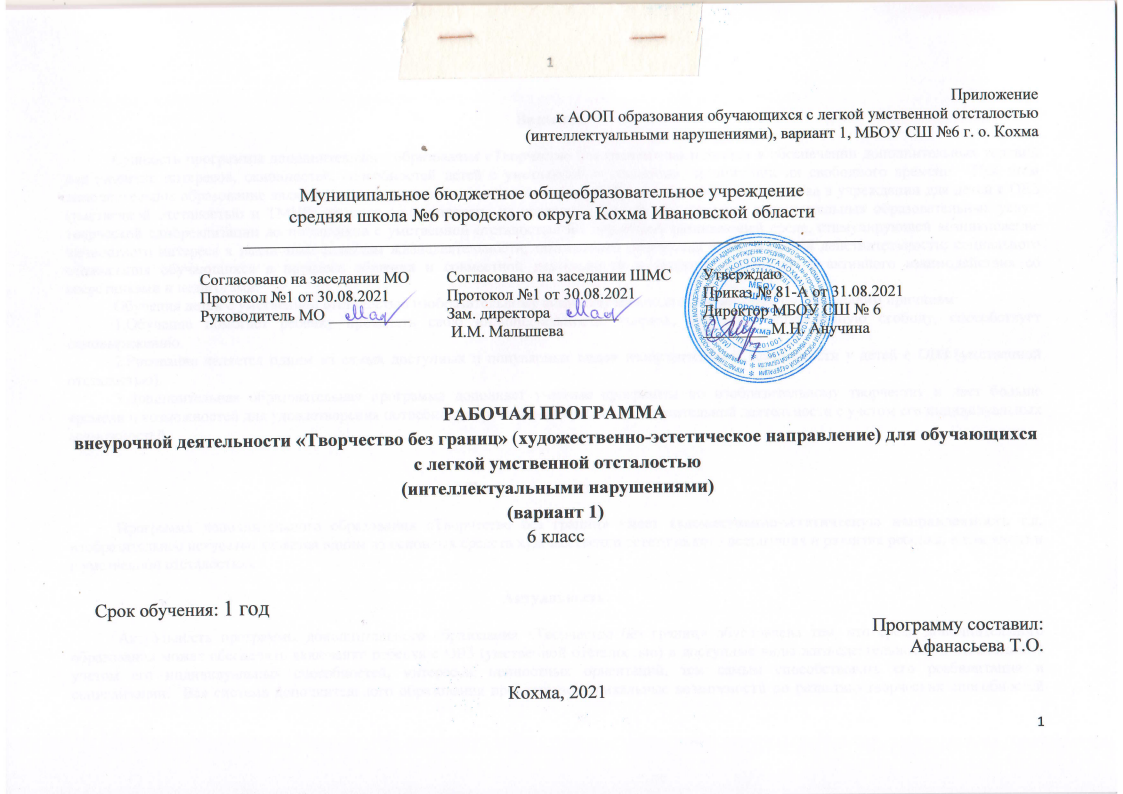 Введение.Сущность программы дополнительного образования «Творчество без границ» заключается в обеспечении дополнительных условий для развития интересов, склонностей, способностей детей с умственной отсталостью, организации их свободного времени.  При этом дополнительное образование является  равноправным компонентом единого образовательного пространства в учреждении для детей с ОВЗ (умственной отсталостью и ТМНР), которое ориентировано на создание условий для оказания дополнительных образовательных услуг, творческой самореализации воспитанников с умственной отсталостью в комфортной развивающей среде, стимулирующей возникновение личностного интереса к различным аспектам жизнедеятельности; позитивного отношения к окружающей действительности; социального становления обучающихся в процессе общения и совместной деятельности в детском сообществе и активного взаимодействия со сверстниками и педагогами.Обучения детей с умственной отсталостью изобразительному искусству можно считать важным по следующим причинам:1.Обучение помогает ребенку проявлять свою индивидуальность, творить, дает ему определенную свободу, способствует самовыражению.2.Рисование является одним из самых доступных и популярных видов изобразительной деятельности у детей с ОВЗ (умственной отсталостью).  3.Дополнительная образовательная программа дополняет учебные программы по изобразительному творчеству и дает больше времени и возможностей для удовлетворения потребностей ребенка-инвалида в изобразительной деятельности с учетом его индивидуальных возможностей.Пояснительная записка.	Программа дополнительного образования «Творчество без границ» имеет художественно-эстетическую направленность т.к. изобразительное искусство является одним из основных средств художественно-эстетического воспитания и развития ребенка, в том числе и с умственной отсталостью.  Актуальность.Актуальность программы дополнительного образования «Творчество без границ» обусловлена тем, что среда дополнительного образования может обеспечить включение ребенка с ОВЗ (умственной отсталостью) в доступные виды жизнедеятельности и отношений с учетом его индивидуальных способностей, интересов, ценностных ориентаций, тем самым способствовать его реабилитации и социализации.  Вся система дополнительного образования представляет уникальные возможности по развитию творческих способностей обучающихся с умственной отсталостью и предполагает развитие в ребенке способностей, позволяющих ему самореализовываться в различных видах и формах художественно- изобразительной деятельности. Изобразительная деятельность занимает важное место в работе с ребенком, имеющим умственную отсталость. Вместе с формированием умений и навыков изобразительной деятельности, доступных к овладению, у ребенка воспитывается эмоциональное отношение к миру, развивается восприятие, воображение, память, зрительно-двигательная координация.     Программа способствует формированию умения эстетически воспринимать действительность, на интуитивном уровне трансформировать ее, внося свои элементы в процессе создания разнообразных художественных образов.  Так же творческая деятельность и развивающее ее художественно-эстетическое воспитание являются эффективным средством укрепления психического здоровья человека. И так актуальность данной дополнительной образовательной программы состоит в том, что:-программа социально ориентирована на детей, требующих особого внимания;-предназначена для удовлетворения образовательных потребностей детей с умственной отсталостью в области изобразительного искусства;-способна обеспечивать включение ребенка в новые формы организации социальной жизни, тем самым обеспечивая социализацию и адаптацию воспитанников к жизни в существующей социальной среде;-обеспечивает дополнительные возможности для удовлетворения интересов ребенка, развития его индивидуальности на основе самовыражения и раскрытия творческого потенциала, ориентации на личный успех;-обеспечивает оказание досуговых  услуг в области художественно-изобразительной деятельности,  которые пользуются все большим спросом у детей с ОВЗ (умственной отсталостью) и у их родителей.	Содержание дополнительной образовательной программы предусматривает, в основном, использование художественных неклассических техник, как средств выразительности, раскрывающих суть формирования образа, наполненного содержанием и эмоциями. Неклассические техники дают возможность на разных этапах творческого развития создавать доступными средствами, интересные по содержанию образы, избегая при этом примитива. Простыми способами ребенок с умственной отсталостью расширяет свои изобразительные возможности, учится отображать предметы, объекты и явления окружающего мира.Занятия имеют свою специфику, которые оказывают влияние на развитие творческих способностей обучающихся.  Они дают  возможность каждому ребенку проявить свою индивидуальность,  предусматривают дифференцированный подход к обучающимся в выборе сложности выполнения задания,  поддерживают интерес обучающихся за счет эмоциональности и конкретности поставленных задач,  обогащают знания детей,  формируют художественное видение окружающего мира.Обучение детей  предполагает наблюдения за окружающим миром, за природными явлениями, за происходящими временными и сезонными изменениями в природе. Это помогает развить эмоциональную отзывчивость обучающихся в художественной деятельности. Параллельно с этим внимание детей направляется на рассмотрение художественных средств выразительности, с помощью которых можно передать свои впечатления.Для детей с умственной отсталостью важен результат их деятельности, чтобы созданное изображение удовлетворяло, прежде всего, их самих, а также вызывало бы одобрение их сверстников и взрослых, а это возможно при  условии систематического и последовательного усвоения детьми знаний, умений и навыков, необходимых для успешного овладения художественной деятельностью и развития их творчества. Приобретаемые знания и представления закрепляются практикой в процессе экспериментальной деятельности.Результатом занятий является создание творческих работ разными художественно-выразительными средствами.Новизна.Новизна программы дополнительного образования «Творчество без границ» состоит в том, что ее содержание на протяжении всего периода реализации программы  практически остается постоянным, но при этом предусматривает отработку одних и тех же видов деятельности (экспериментальные упражнения с изобразительными средствами, с цветом, получение оттенков путем смешивания, закрытие фона, нанесение кистью линий, штрихов, мазков , упражнения в компоновке рисунка на листе бумаги с соблюдением перспективы, экспериментальные упражнения с использованием нетрадиционных техник рисования )  периодически, многократно на каждом занятии.  Причем содержание постепенно усложняется и расширяется за счет обогащения компонентами углубленной проработки каждого действия.  Этот способ структурирования материала открывает большие возможности для экспериментальной деятельности ребенка с умственной отсталостью, которая как раз направлена на развитие их творческого самовыражения. В экспериментальной деятельности умственно отсталый ребенок может выразить себя как личность доступными для него способами, проявить интерес к деятельности или к предмету изображения, осуществить выбор изобразительных средств. А многообразие используемых в изобразительной деятельности материалов и техник позволяет включить в эти виды деятельности всех без исключения детей независимо от уровня их образовательных способностей.Цель – создание условий, помогающих детям с ограниченными возможностями здоровья овладеть выразительными средствами рисунка на доступном уровне, при которых он может отображать своё видение мира в форме художественно-выразительного образа, отличающегося субиндивидуальной выразительностью.	Задачи:Обучающие:-ознакомление с основами изобразительной грамоты;-формирование умения пользоваться художественными материалами и инструментами изобразительного искусства; -формирование элементарных представлений о форме, цвете, композиции, размерах и пространственных отношениях;-ознакомление с особенностями художественных техник;-расширение представлений о художественной выразительности рисунка.Коррекционно-развивающие:-развитие интереса к действиям с различным изобразительным материалом, к процессу творчества;-развитие на доступном уровне изобразительных умений и навыков-развитию мелкой моторики;-активизация самостоятельной деятельности детей;-развитие творческой деятельности во взаимодействии со сверстниками и педагогом;- развитие внимания, воображения, наглядно-образного мышления;-коррекция и развитие произвольного поведения, эмоциональной сферы, познавательных процессов;- развитие доброжелательного отношения к окружающим, веры в себя, в свои возможности.Воспитательные:-воспитание потребности выражать себя в доступных видах изобразительной деятельности.-воспитание интереса к творчеству;-воспитание аккуратности, терпения, усидчивости, умения доводить начатое дело до конца;-воспитание бережного отношения к материалам, инструментам;-воспитание понимания на доступном уровне красоты в окружающей действительности , в искусстве;Отличительные особенности данной программы от уже существующих:1.  возможность выбирать, варьировать техники.2. экспериментальная деятельность, положена в основу содержания программы.Программа рассчитана на возраст детей с ОВЗ (умственной отсталостью) 13-14 лет. Нормативный срок реализации программы – 1 год.По программе обучения ребенок может обучаться от 1 до 3-х лет до закрепления приобретенных навыков. Это связано с тем , что специфика содержания дополнительного образования для детей с умственной отсталостью определяется своей направленностью, отсутствием фиксированных сроков завершения и заключается в  его  многоуровневости. Первый уровень осуществляется в наиболее доступных формах и создает благоприятную почву для творческой деятельности.  На втором уровне происходит углубление и развитие познавательных и творческих мотивов до уровня устойчивого интереса, когда сотворчество педагога и детей создает условия для наиболее полной самореализации детей.Образовательный процесс строится с учетом индивидуализации обучения.  Особенности психофизического и социального развития детей с умственной отсталостью определяют специфику образовательных потребностей:-упрощение системы учебно-познавательных задач, решаемых в процессе обучения;-необходимость постоянной актуализации знаний, умений и одобряемых обществом норм поведения;-наглядно-действенный характер содержания образования;-использование преимущественно позитивных средств  стимуляции деятельности и поведения;-отработка средств коммуникации;-стимуляция познавательной активности, формирование потребности в познании окружающего мира.Учет таких потребностей вызывает необходимость построения образовательного процесса  в ходе  которого реализуются принципы педагогики сотрудничества и сотворчества, что позволяет в первую очередь выявить природные наклонности и способности конкретного ребенка и создать индивидуальные условия для его творческого развития.Для поддержания интереса детей к творчеству рекомендуется использовать разнообразные формы организации образовательного процесса: учебные занятия, конкурсы, выставки, экскурсии.Виды занятий: индивидуальные.Типы занятий:-комбинированные занятия (сочетание различных видов работ: объяснение, закрепление, практические упражнения, проверка, подведение итогов; теоретическая часть- сообщение нового);-практические занятия (формирование и закрепление умений и навыков- основное внимание уделяется практической деятельности, упражнениям);-занятия-экскурсии (экскурсии в музей, в природу с целью получения и закрепления теоретических знаний и представлений);-занятие-вернисаж (с целью подведения итогов реализации программы по каждому блоку, разделу; проводятся в форме организуемых детьми выставок на базе изостудии, на улице);-занятие-любование (пленэр) (с целью развития познавательных и эмоциональных чувств, обогащения духовного мира ребенка через любование красотой окружающего мира: деревьев, цветов, травинки, веточки и т.д. , проводятся на природе, в парке, на улице).Для активизации творческого потенциала используются следующие методы и формы работы:-экспериментальные упражнения с использованием нетрадиционных техник рисования;-игры с красками (изобразительным материалом);-беседы, оживляющие интерес и активизирующие внимание;-демонстрация наглядных пособий, позволяющая конкретизировать учебный материал (рисунки, репродукции работ известных художников, фотографии, лучшие детские работы, альбомы по изобразительному искусству);-организация индивидуальных и коллективных форм художественного творчества;-организация экскурсий в музеи изобразительного и декоративно-прикладного искусства;-организация выставок, конкурсов;-подбор иллюстративного материала к изучаемым темам;-прослушивание музыкальных и литературных произведений.-работа с раздаточным материалом;-метод непосредственного показа;Выбор форм и методов работы зависит от особенностей детей, их личностных качеств, знаний, умений, навыков, а также возраста воспитанников каждой учебной группы. Деятельность детей, организованная по дополнительной образовательной программе, может осуществляется в разновозрастных (разноуровневых) группах. Набор в творческое объединение по образовательной программе дополнительного образования проводится с учетом склонностей и индивидуальных возможностей детей по рекомендации ПМПК учреждения. Занятия детей осуществляются в специально отведенном помещении учреждения по расписанию. Расписание занятий составляется для создания наиболее благоприятного режима труда и отдыха детей.Режим занятий обусловлен спецификой дополнительного образования.Дополнительная образовательная программа реализуется в течение календарного года без учета нерабочих и праздничных дней.Продолжительность учебного года составляет 34 недели.Продолжительность учебной недели – 5 дней.Начало учебного года и начало учебных занятий – 1 сентября (после проведенной диагностики и комплектования учебных групп).Образовательный процесс организуется  1 час в неделю.Продолжительность занятия- 35 минут.  Учебный план.Ожидаемые результаты и способы определения их результативности Общий ожидаемый результат:-создание благоприятных условий для раскрытия личностных потенциалов ребенка с умственной отсталостью и удовлетворения его потребностей в творческом самовыражении в процессе художественно-изобразительной деятельности.Основной показатель владения техникой рисования – способность ребенка самостоятельно варьировать материалами и инструментами для создания выразительного образа.Описание возможных результатов реализации программы дополнительного образования «Творчество без границ»1.Освоение средствами изобразительной деятельности:-умение использовать различные техники;-умение использовать инструменты и материалы по назначению;-интерес к изобразительной деятельности;-знание и понимание названий и свойств изобразительных средств и материалов.	2. Способность к самостоятельной деятельности:-умение самостоятельно переходить от одного действия к другому в соответствии алгоритму деятельности;-умение использовать навыки, полученные на занятиях для изготовления самостоятельных творческих работ.-выполнение действий по образцу;-получение удовольствия, радости от определенного вида изодеятельности;-умение выражать свое отношение к результатам.	3. Готовность к участию в совместной деятельности:-умение выражать свое отношение к результатам чужой творческой деятельности;-получение положительных впечатлений от совместной творческой деятельности.	4. Освоение навыков учебной деятельности:-умение соблюдать правила поведения на занятиях, взаимодействовать со взрослыми и сверстниками, выбирая адекватную дистанцию и формы контакта;-выполнение инструкции взрослого;-понимание правил организации рабочего места.	Также в структуре планируемых результатов ведущее место принадлежит личностным результатам.Основные личностные результаты:-понимание красоты в искусстве;-ценностное отношение к творчеству;-потребность и начальные умения выражать себя в различных доступных и наиболее привлекательных видах; изобразительной деятельности - представления об эстетических и художественных ценностях отечественной культуры;-умение взаимодействовать с взрослыми и сверстниками, работать в коллективе.	Результативность обучения может оцениваться только строго индивидуально с учетом особенностей психофизического развития и особых образовательных потребностей каждого обучающегося.	Система оценки достижений, обучающихся с умственной отсталостью планируемых результатов должна включать целостную характеристику выполнения обучающимися дополнительной образовательной программы, отражающую взаимодействие следующих компонентов образования:-что обучающийся должен знать и уметь;-что из полученных знаний и умений он может и должен применять на практике;-насколько активно, адекватно и самостоятельно он их применяет.	При оценке результативности обучения обучающихся с тяжелыми и множественными нарушениями развития особо важно учитывать, что у детей могут быть вполне закономерные затруднения, но это не должно рассматриваться как показатель неспешности их обучения и развития.Для выявления возможной результативности должен быть учтен ряд факторов:- особенности текущего психического, неврологического и соматического состояния каждого ребенка;-учёт уровня выполнения и степень самостоятельности ребенка (самостоятельно, самостоятельно по образцу, по инструкции, с небольшой или значительной технической помощью, вместе со взрослым);-способы выявления умений и представлений детей с умственной отсталостью могут носить как традиционный характер, так и быть представлены в другой форме, в том числе в виде некоторых практических заданий;- доступные ребенку средства альтернативной коммуникации (предметы, жесты, фотографии, рисунки, электронные технологии) и речевые средства;- оказание необходимой помощь (дополнительные словесные и жестовые инструкции и уточнения, выполнение ребенком задания по образцу, по подражанию, после частичного выполнения взрослым, совместно с взрослым).	Переход от одного уровня результатов к другому должен быть последовательным, постепенным, а сроки перехода могут варьироваться в зависимости от индивидуальных возможностей и особенностей детей с умственной отсталостью.  Система оценивания учебных достижений базируется исключительно на позитивном отношении к каждому ребенку, независимо от его индивидуальных возможностей. Уровень достижений каждого ребенка оценивается в сравнении с его предыдущими результатами.	Для отслеживания результатов деятельности, обучающихся проводятся тестирования.	 Педагогический контроль осуществляется в течение всего срока реализации дополнительной образовательной программы. Предусматривается три вида диагностики – входящая, текущая и итоговая диагностика, позволяющие проследить динамику развития тех или иных личностных качеств, предметных достижений. 	Входящая диагностика осуществляется при комплектовании учебных групп. (тестовых задания, беседы, наблюдений за самостоятельной изобразительной деятельностью.)	Текущая диагностика осуществляется по окончании изучения каждого раздела программы, а также по итогам освоения каждого годичного курса программы. Также текущий педагогический контроль осуществляется в течение учебного года на контрольном этапе учебного занятия (где это предвидится планом занятия по ходу изучения отдельной темы).  Для продуктивной работы с детьми необходим постоянный контроль над их знаниями и умениями, над тем как хорошо они усваивают предложенный материал, как используют свои навыки в дальнейшем. Для выявления недостатков и достоинств детского творчества и работы над ними, после каждого занятия целесообразно производить маленький просмотр детских рисунков.	Итоговая диагностика осуществляется по результатам освоения дополнительной образовательной программы в целом.	При подведении результатов обучения учитываются такие показатели, как теоретическая подготовка, практическая подготовка, овладение общеучебными  умениями и навыками, личностные результаты (эмоциональное восприятие ребенком предмета изобразительного искусства). Степень выраженности каждого показателя выявляется по трем уровням развития изобразительной деятельности ребенка:1 уровень – высокий  (высокий образовательный результат, предполагается: самостоятельная деятельность с небольшой технической помощью при необходимости ,  умение увидеть допущенные ошибки, устойчивый интерес к изодеятельности, проявление самостоятельных творческих замыслов, понимание последовательности их реализации).2 уровень – средний (деятельность по последовательной инструкции, с привлечением внимания ребенка к предмету деятельности, устойчивый интерес к экспериментальной изобразительной деятельности,  желание взаимодействовать  с педагогом в процессе совместной творческой деятельности, наличие стремления к собственной творческой деятельности).3 уровень – низкий (низкий уровень творчества, существенные ошибки при выполнении практических заданий, неустойчивый интерес к экспериментальной изобразительной деятельности, выполнение творческих заданий только в совместной деятельности).Так как технические навыки и творческие способности находятся в стадии формирования, поэтому нет показателя «достаточный уровень».Формы подведения итогов реализации дополнительной образовательной программы» Творчество без границ»: – мини-выставки по каждой теме, итоговые выставки в конце учебного Учебно-тематический план (первый год обучения)(34 часа)Предполагаемые результаты.. Методическое обеспечение программы.Материально-техническое оснащение программы «Творчество без границ»      предусматривает наличие:- специального кабинета, мебель: шкафы для хранения наглядных пособий, изобразительных средств, рабочие столы;-оборудования: компьютер, проекционное оборудование, музыкальный центр, доска для оформления выставок детских работ, рамки для детских работ разных размеров, магнитная доска;-наборов инструментов для занятий изобразительной деятельностью включающие различные кисти, ножницы (в том числе специализированные, для фигурного вырезания, для левой руки), стаканчики-непроливайки для воды, палитры;-натуральных объектов; изображений предметов и явлений природы (картинки, фотографии, иллюстрации) и последовательности выполнения работ;  репродукций картин;  альбомов с демонстрационным материалом,  составленным  в соответствии с содержанием образовательной программы;   рабочих альбомов с материалом для раскрашивания, рисования;  видеофильмов,  презентаций,   аудиозаписей;-расходного материала для изобразительной деятельности:  бумага  	 (белая, цветная, ватман),  карандаши (простые, цветные),  мелки (пастель, восковые и др.) ,  фломастеры, маркеры, краски (акварель, гуашь, акриловые), бумага для рисования А-3, А-4, альбомы для рисования;-вспомогательного расходного материала:  клей, губка, соль, манка, пищевые красители, сухая гуашь, пищевая пленка,  бумажные салфетки, нитки разной толщины,  мятая и  гофрированная бумага,  жидкое мыло, стекло, трубочки  для коктейля,  ватные палочки, пластилин.Литература:-Доронова Т. Н. Обучаем детей изобразительной деятельности: планы занятий и бесед. – Москва: Школьная пресса, 2005 -Казакова Р.Г. Рисование с детьми дошкольного возраста: нетрадиционные техники, планирование, конспекты занятий. – Москва: ТЦ Сфера, 2005 .-Комарова Т.С. Детское художественное творчество. Методическое пособие для воспитателей и педагогов. – Москва: Мозаика – Синтез, 2005 .-Комарова Т.С. Обучение детей технике рисования, 3-е изд. перераб. и доп. Москва, 1994 .-Павлова О.В. Изобразительное искусство в начальной школе. Обучение приемам художественно-творческой деятельности. – Волгоград: Учитель, 2008.-Погодина С.  Художественные эталоны: как под их влиянием развивается детское изобразительное творчество . -  Дошкольное воспитание: №9  2011.-Погодина С . Художественные техники. – Дошкольное воспитание: №2,7,9  2010.,  № 1,3,7,8  2011.-Флерина Е.А. Изобразительное творчество детей дошкольного возраста. – Москва, 1956.-Ярыгина А. Творчество и выразительность. Нетрадиционные изобразительные техники. – Дошкольное воспитание №6  2009.№п/пНаправленность программы, название объединенияГод обученияКол-во учебных недельКол-во часов в неделюВсего часов в год1Художественно-эстетическая;«Изомастерская»первый344136№п/пРазделы программыКоличество часовКоличество часовВсего часовСодержаниеСодержание№п/пРазделы программытеорияпрактикаВсего часовтеорияпрактикаI.Основы изобразительной грамоты. 4812Правила поведения в изостудии. Материалы и принадлежности для рисования.Понятие о цвете, цветовом изображении.Техника работы с кистью. Линия, штрих. Техника нанесения мазков.Линии:  прямые, ломаные, волнистые.Геометрические фигуры в рисунке.Понятие о композиции, о перспективе в рисунке (передний план, задний план, линия горизонта).Приемы рисования графитными и цветными карандашами, фломастерами и цветными мелками.Акварельные краски. Специфика применения акварели. Способы смешения акварельных красок.Гуашевые краски. Свойства гуаши ,ее выразительные возможности.Способы смешения гуашевых красок.1.Материалы и принадлежности для рисования Начальные  упражнения с изобразительными средствами. Свободное использование разнообразных  изобразительных средств. Упражнения в получении точки (прикосновение острия карандаша, кисти, фломастера к изобразительной плоскости, пересечение линий, штрихов), линии, штриха.2.Цвет, цветовое изображение Экспериментальные  упражнения с красками, нанесение цветовых пятен на лист бумаги.Упражнения на соотношение цвета с конкретным предметом.Упражнения , направленные на выделение цвета, получение оттенков путем смешивания, эксперименты с цветом.3.Техника работы с кистью Практические упражнения в нанесении мазков кистью по образцу, показу и в совместной деятельности.Упражнения, направленные на выделение формы, величины.Закраска готового изображения предмета одним цветом.4.Композиция и перспектива в рисункеУпражнения в правильной компоновке рисунка на листе. Практические упражнения с шаблонами и трафаретами.Практические упражнения в изображении предметов в перспективном изображении («Тропа», «Дорога»).5.Специфика работы с графическим материалом Рисование графитными и цветными карандашами, восковыми мелками, фломастерами. Графические действия по показу.Рисование с помощью линий и опорных точек «Котёнок», «Берёзка». Нанесение хаотичной  штриховки. Работа с трафаретами (нанесение штриховки внутри трафарета, хаотичная штриховка готового изображения). Работа с раскрасками.Рисование с помощью тушевки, закрашивание с помощью тушевки готового изображения крупных объектов (тушевка пальцами, ватным диском).Упражнения в наложении слоев разного цвета один на другой с помощью цветных карандашей, восковых мелков. Бесформенная штриховка, закрашивание готового изображения крупных объектов. Вертикальная штриховка «Северное сияние».Экспериментальное рисование фломастерами. Упражнения в наложении слоев разного цвета с помощью фломастеров.  Хаотичная штриховка, работа с раскрасками .Экспериментальное  рисование фломастерами и водой .6.Работа с акварельными красками Экспериментальные упражнения с акварельными красками. Закрашивание крупных объектов. Упражнения в заливке плоскости цветом в технике по - сырому и по сухому. Рисование с помощью приемов вертикального вливания и центрического вливания цвета в цвет («Горы»,»Лес» «Букет цветов»).7.Рисование с помощью гуаши Экспериментальные упражнения с  гуашевыми красками, выполнение рисунка пальчиками, кулачками, нанесение крупных пятен, мазков, дорисовка до образа с помощью подручных средств.  Выполнение , фона гуашью. Рисование краской одного цвета на цветной бумаге «Ночь», «Утро»,«Снегопад», . Рисование с помощью гуаши «Орнамент» (растительного характера), «Натюрморт» (рисование с натуры1.Материалы для рисования.0,50,51Правила поведения в изостудии. Материалы и принадлежности для рисования.Понятие о цвете, цветовом изображении.Техника работы с кистью. Линия, штрих. Техника нанесения мазков.Линии:  прямые, ломаные, волнистые.Геометрические фигуры в рисунке.Понятие о композиции, о перспективе в рисунке (передний план, задний план, линия горизонта).Приемы рисования графитными и цветными карандашами, фломастерами и цветными мелками.Акварельные краски. Специфика применения акварели. Способы смешения акварельных красок.Гуашевые краски. Свойства гуаши ,ее выразительные возможности.Способы смешения гуашевых красок.1.Материалы и принадлежности для рисования Начальные  упражнения с изобразительными средствами. Свободное использование разнообразных  изобразительных средств. Упражнения в получении точки (прикосновение острия карандаша, кисти, фломастера к изобразительной плоскости, пересечение линий, штрихов), линии, штриха.2.Цвет, цветовое изображение Экспериментальные  упражнения с красками, нанесение цветовых пятен на лист бумаги.Упражнения на соотношение цвета с конкретным предметом.Упражнения , направленные на выделение цвета, получение оттенков путем смешивания, эксперименты с цветом.3.Техника работы с кистью Практические упражнения в нанесении мазков кистью по образцу, показу и в совместной деятельности.Упражнения, направленные на выделение формы, величины.Закраска готового изображения предмета одним цветом.4.Композиция и перспектива в рисункеУпражнения в правильной компоновке рисунка на листе. Практические упражнения с шаблонами и трафаретами.Практические упражнения в изображении предметов в перспективном изображении («Тропа», «Дорога»).5.Специфика работы с графическим материалом Рисование графитными и цветными карандашами, восковыми мелками, фломастерами. Графические действия по показу.Рисование с помощью линий и опорных точек «Котёнок», «Берёзка». Нанесение хаотичной  штриховки. Работа с трафаретами (нанесение штриховки внутри трафарета, хаотичная штриховка готового изображения). Работа с раскрасками.Рисование с помощью тушевки, закрашивание с помощью тушевки готового изображения крупных объектов (тушевка пальцами, ватным диском).Упражнения в наложении слоев разного цвета один на другой с помощью цветных карандашей, восковых мелков. Бесформенная штриховка, закрашивание готового изображения крупных объектов. Вертикальная штриховка «Северное сияние».Экспериментальное рисование фломастерами. Упражнения в наложении слоев разного цвета с помощью фломастеров.  Хаотичная штриховка, работа с раскрасками .Экспериментальное  рисование фломастерами и водой .6.Работа с акварельными красками Экспериментальные упражнения с акварельными красками. Закрашивание крупных объектов. Упражнения в заливке плоскости цветом в технике по - сырому и по сухому. Рисование с помощью приемов вертикального вливания и центрического вливания цвета в цвет («Горы»,»Лес» «Букет цветов»).7.Рисование с помощью гуаши Экспериментальные упражнения с  гуашевыми красками, выполнение рисунка пальчиками, кулачками, нанесение крупных пятен, мазков, дорисовка до образа с помощью подручных средств.  Выполнение , фона гуашью. Рисование краской одного цвета на цветной бумаге «Ночь», «Утро»,«Снегопад», . Рисование с помощью гуаши «Орнамент» (растительного характера), «Натюрморт» (рисование с натуры2.Цветовое изображение(гамма). Цвет. Соотношение цвета с предметом.0,50,51Правила поведения в изостудии. Материалы и принадлежности для рисования.Понятие о цвете, цветовом изображении.Техника работы с кистью. Линия, штрих. Техника нанесения мазков.Линии:  прямые, ломаные, волнистые.Геометрические фигуры в рисунке.Понятие о композиции, о перспективе в рисунке (передний план, задний план, линия горизонта).Приемы рисования графитными и цветными карандашами, фломастерами и цветными мелками.Акварельные краски. Специфика применения акварели. Способы смешения акварельных красок.Гуашевые краски. Свойства гуаши ,ее выразительные возможности.Способы смешения гуашевых красок.1.Материалы и принадлежности для рисования Начальные  упражнения с изобразительными средствами. Свободное использование разнообразных  изобразительных средств. Упражнения в получении точки (прикосновение острия карандаша, кисти, фломастера к изобразительной плоскости, пересечение линий, штрихов), линии, штриха.2.Цвет, цветовое изображение Экспериментальные  упражнения с красками, нанесение цветовых пятен на лист бумаги.Упражнения на соотношение цвета с конкретным предметом.Упражнения , направленные на выделение цвета, получение оттенков путем смешивания, эксперименты с цветом.3.Техника работы с кистью Практические упражнения в нанесении мазков кистью по образцу, показу и в совместной деятельности.Упражнения, направленные на выделение формы, величины.Закраска готового изображения предмета одним цветом.4.Композиция и перспектива в рисункеУпражнения в правильной компоновке рисунка на листе. Практические упражнения с шаблонами и трафаретами.Практические упражнения в изображении предметов в перспективном изображении («Тропа», «Дорога»).5.Специфика работы с графическим материалом Рисование графитными и цветными карандашами, восковыми мелками, фломастерами. Графические действия по показу.Рисование с помощью линий и опорных точек «Котёнок», «Берёзка». Нанесение хаотичной  штриховки. Работа с трафаретами (нанесение штриховки внутри трафарета, хаотичная штриховка готового изображения). Работа с раскрасками.Рисование с помощью тушевки, закрашивание с помощью тушевки готового изображения крупных объектов (тушевка пальцами, ватным диском).Упражнения в наложении слоев разного цвета один на другой с помощью цветных карандашей, восковых мелков. Бесформенная штриховка, закрашивание готового изображения крупных объектов. Вертикальная штриховка «Северное сияние».Экспериментальное рисование фломастерами. Упражнения в наложении слоев разного цвета с помощью фломастеров.  Хаотичная штриховка, работа с раскрасками .Экспериментальное  рисование фломастерами и водой .6.Работа с акварельными красками Экспериментальные упражнения с акварельными красками. Закрашивание крупных объектов. Упражнения в заливке плоскости цветом в технике по - сырому и по сухому. Рисование с помощью приемов вертикального вливания и центрического вливания цвета в цвет («Горы»,»Лес» «Букет цветов»).7.Рисование с помощью гуаши Экспериментальные упражнения с  гуашевыми красками, выполнение рисунка пальчиками, кулачками, нанесение крупных пятен, мазков, дорисовка до образа с помощью подручных средств.  Выполнение , фона гуашью. Рисование краской одного цвета на цветной бумаге «Ночь», «Утро»,«Снегопад», . Рисование с помощью гуаши «Орнамент» (растительного характера), «Натюрморт» (рисование с натуры3.Техника работы  с  кистью. Линия. Штрих. Форма предметов.0,51,52Правила поведения в изостудии. Материалы и принадлежности для рисования.Понятие о цвете, цветовом изображении.Техника работы с кистью. Линия, штрих. Техника нанесения мазков.Линии:  прямые, ломаные, волнистые.Геометрические фигуры в рисунке.Понятие о композиции, о перспективе в рисунке (передний план, задний план, линия горизонта).Приемы рисования графитными и цветными карандашами, фломастерами и цветными мелками.Акварельные краски. Специфика применения акварели. Способы смешения акварельных красок.Гуашевые краски. Свойства гуаши ,ее выразительные возможности.Способы смешения гуашевых красок.1.Материалы и принадлежности для рисования Начальные  упражнения с изобразительными средствами. Свободное использование разнообразных  изобразительных средств. Упражнения в получении точки (прикосновение острия карандаша, кисти, фломастера к изобразительной плоскости, пересечение линий, штрихов), линии, штриха.2.Цвет, цветовое изображение Экспериментальные  упражнения с красками, нанесение цветовых пятен на лист бумаги.Упражнения на соотношение цвета с конкретным предметом.Упражнения , направленные на выделение цвета, получение оттенков путем смешивания, эксперименты с цветом.3.Техника работы с кистью Практические упражнения в нанесении мазков кистью по образцу, показу и в совместной деятельности.Упражнения, направленные на выделение формы, величины.Закраска готового изображения предмета одним цветом.4.Композиция и перспектива в рисункеУпражнения в правильной компоновке рисунка на листе. Практические упражнения с шаблонами и трафаретами.Практические упражнения в изображении предметов в перспективном изображении («Тропа», «Дорога»).5.Специфика работы с графическим материалом Рисование графитными и цветными карандашами, восковыми мелками, фломастерами. Графические действия по показу.Рисование с помощью линий и опорных точек «Котёнок», «Берёзка». Нанесение хаотичной  штриховки. Работа с трафаретами (нанесение штриховки внутри трафарета, хаотичная штриховка готового изображения). Работа с раскрасками.Рисование с помощью тушевки, закрашивание с помощью тушевки готового изображения крупных объектов (тушевка пальцами, ватным диском).Упражнения в наложении слоев разного цвета один на другой с помощью цветных карандашей, восковых мелков. Бесформенная штриховка, закрашивание готового изображения крупных объектов. Вертикальная штриховка «Северное сияние».Экспериментальное рисование фломастерами. Упражнения в наложении слоев разного цвета с помощью фломастеров.  Хаотичная штриховка, работа с раскрасками .Экспериментальное  рисование фломастерами и водой .6.Работа с акварельными красками Экспериментальные упражнения с акварельными красками. Закрашивание крупных объектов. Упражнения в заливке плоскости цветом в технике по - сырому и по сухому. Рисование с помощью приемов вертикального вливания и центрического вливания цвета в цвет («Горы»,»Лес» «Букет цветов»).7.Рисование с помощью гуаши Экспериментальные упражнения с  гуашевыми красками, выполнение рисунка пальчиками, кулачками, нанесение крупных пятен, мазков, дорисовка до образа с помощью подручных средств.  Выполнение , фона гуашью. Рисование краской одного цвета на цветной бумаге «Ночь», «Утро»,«Снегопад», . Рисование с помощью гуаши «Орнамент» (растительного характера), «Натюрморт» (рисование с натуры4.Основные понятия в рисунке. Композиция и перспектива.0,51,52Правила поведения в изостудии. Материалы и принадлежности для рисования.Понятие о цвете, цветовом изображении.Техника работы с кистью. Линия, штрих. Техника нанесения мазков.Линии:  прямые, ломаные, волнистые.Геометрические фигуры в рисунке.Понятие о композиции, о перспективе в рисунке (передний план, задний план, линия горизонта).Приемы рисования графитными и цветными карандашами, фломастерами и цветными мелками.Акварельные краски. Специфика применения акварели. Способы смешения акварельных красок.Гуашевые краски. Свойства гуаши ,ее выразительные возможности.Способы смешения гуашевых красок.1.Материалы и принадлежности для рисования Начальные  упражнения с изобразительными средствами. Свободное использование разнообразных  изобразительных средств. Упражнения в получении точки (прикосновение острия карандаша, кисти, фломастера к изобразительной плоскости, пересечение линий, штрихов), линии, штриха.2.Цвет, цветовое изображение Экспериментальные  упражнения с красками, нанесение цветовых пятен на лист бумаги.Упражнения на соотношение цвета с конкретным предметом.Упражнения , направленные на выделение цвета, получение оттенков путем смешивания, эксперименты с цветом.3.Техника работы с кистью Практические упражнения в нанесении мазков кистью по образцу, показу и в совместной деятельности.Упражнения, направленные на выделение формы, величины.Закраска готового изображения предмета одним цветом.4.Композиция и перспектива в рисункеУпражнения в правильной компоновке рисунка на листе. Практические упражнения с шаблонами и трафаретами.Практические упражнения в изображении предметов в перспективном изображении («Тропа», «Дорога»).5.Специфика работы с графическим материалом Рисование графитными и цветными карандашами, восковыми мелками, фломастерами. Графические действия по показу.Рисование с помощью линий и опорных точек «Котёнок», «Берёзка». Нанесение хаотичной  штриховки. Работа с трафаретами (нанесение штриховки внутри трафарета, хаотичная штриховка готового изображения). Работа с раскрасками.Рисование с помощью тушевки, закрашивание с помощью тушевки готового изображения крупных объектов (тушевка пальцами, ватным диском).Упражнения в наложении слоев разного цвета один на другой с помощью цветных карандашей, восковых мелков. Бесформенная штриховка, закрашивание готового изображения крупных объектов. Вертикальная штриховка «Северное сияние».Экспериментальное рисование фломастерами. Упражнения в наложении слоев разного цвета с помощью фломастеров.  Хаотичная штриховка, работа с раскрасками .Экспериментальное  рисование фломастерами и водой .6.Работа с акварельными красками Экспериментальные упражнения с акварельными красками. Закрашивание крупных объектов. Упражнения в заливке плоскости цветом в технике по - сырому и по сухому. Рисование с помощью приемов вертикального вливания и центрического вливания цвета в цвет («Горы»,»Лес» «Букет цветов»).7.Рисование с помощью гуаши Экспериментальные упражнения с  гуашевыми красками, выполнение рисунка пальчиками, кулачками, нанесение крупных пятен, мазков, дорисовка до образа с помощью подручных средств.  Выполнение , фона гуашью. Рисование краской одного цвета на цветной бумаге «Ночь», «Утро»,«Снегопад», . Рисование с помощью гуаши «Орнамент» (растительного характера), «Натюрморт» (рисование с натуры5.Работы с графическим материалом, карандашами, мелками, фломастерами.0,51,52Правила поведения в изостудии. Материалы и принадлежности для рисования.Понятие о цвете, цветовом изображении.Техника работы с кистью. Линия, штрих. Техника нанесения мазков.Линии:  прямые, ломаные, волнистые.Геометрические фигуры в рисунке.Понятие о композиции, о перспективе в рисунке (передний план, задний план, линия горизонта).Приемы рисования графитными и цветными карандашами, фломастерами и цветными мелками.Акварельные краски. Специфика применения акварели. Способы смешения акварельных красок.Гуашевые краски. Свойства гуаши ,ее выразительные возможности.Способы смешения гуашевых красок.1.Материалы и принадлежности для рисования Начальные  упражнения с изобразительными средствами. Свободное использование разнообразных  изобразительных средств. Упражнения в получении точки (прикосновение острия карандаша, кисти, фломастера к изобразительной плоскости, пересечение линий, штрихов), линии, штриха.2.Цвет, цветовое изображение Экспериментальные  упражнения с красками, нанесение цветовых пятен на лист бумаги.Упражнения на соотношение цвета с конкретным предметом.Упражнения , направленные на выделение цвета, получение оттенков путем смешивания, эксперименты с цветом.3.Техника работы с кистью Практические упражнения в нанесении мазков кистью по образцу, показу и в совместной деятельности.Упражнения, направленные на выделение формы, величины.Закраска готового изображения предмета одним цветом.4.Композиция и перспектива в рисункеУпражнения в правильной компоновке рисунка на листе. Практические упражнения с шаблонами и трафаретами.Практические упражнения в изображении предметов в перспективном изображении («Тропа», «Дорога»).5.Специфика работы с графическим материалом Рисование графитными и цветными карандашами, восковыми мелками, фломастерами. Графические действия по показу.Рисование с помощью линий и опорных точек «Котёнок», «Берёзка». Нанесение хаотичной  штриховки. Работа с трафаретами (нанесение штриховки внутри трафарета, хаотичная штриховка готового изображения). Работа с раскрасками.Рисование с помощью тушевки, закрашивание с помощью тушевки готового изображения крупных объектов (тушевка пальцами, ватным диском).Упражнения в наложении слоев разного цвета один на другой с помощью цветных карандашей, восковых мелков. Бесформенная штриховка, закрашивание готового изображения крупных объектов. Вертикальная штриховка «Северное сияние».Экспериментальное рисование фломастерами. Упражнения в наложении слоев разного цвета с помощью фломастеров.  Хаотичная штриховка, работа с раскрасками .Экспериментальное  рисование фломастерами и водой .6.Работа с акварельными красками Экспериментальные упражнения с акварельными красками. Закрашивание крупных объектов. Упражнения в заливке плоскости цветом в технике по - сырому и по сухому. Рисование с помощью приемов вертикального вливания и центрического вливания цвета в цвет («Горы»,»Лес» «Букет цветов»).7.Рисование с помощью гуаши Экспериментальные упражнения с  гуашевыми красками, выполнение рисунка пальчиками, кулачками, нанесение крупных пятен, мазков, дорисовка до образа с помощью подручных средств.  Выполнение , фона гуашью. Рисование краской одного цвета на цветной бумаге «Ночь», «Утро»,«Снегопад», . Рисование с помощью гуаши «Орнамент» (растительного характера), «Натюрморт» (рисование с натуры6.Работа с акварельными красками.0,51,52Правила поведения в изостудии. Материалы и принадлежности для рисования.Понятие о цвете, цветовом изображении.Техника работы с кистью. Линия, штрих. Техника нанесения мазков.Линии:  прямые, ломаные, волнистые.Геометрические фигуры в рисунке.Понятие о композиции, о перспективе в рисунке (передний план, задний план, линия горизонта).Приемы рисования графитными и цветными карандашами, фломастерами и цветными мелками.Акварельные краски. Специфика применения акварели. Способы смешения акварельных красок.Гуашевые краски. Свойства гуаши ,ее выразительные возможности.Способы смешения гуашевых красок.1.Материалы и принадлежности для рисования Начальные  упражнения с изобразительными средствами. Свободное использование разнообразных  изобразительных средств. Упражнения в получении точки (прикосновение острия карандаша, кисти, фломастера к изобразительной плоскости, пересечение линий, штрихов), линии, штриха.2.Цвет, цветовое изображение Экспериментальные  упражнения с красками, нанесение цветовых пятен на лист бумаги.Упражнения на соотношение цвета с конкретным предметом.Упражнения , направленные на выделение цвета, получение оттенков путем смешивания, эксперименты с цветом.3.Техника работы с кистью Практические упражнения в нанесении мазков кистью по образцу, показу и в совместной деятельности.Упражнения, направленные на выделение формы, величины.Закраска готового изображения предмета одним цветом.4.Композиция и перспектива в рисункеУпражнения в правильной компоновке рисунка на листе. Практические упражнения с шаблонами и трафаретами.Практические упражнения в изображении предметов в перспективном изображении («Тропа», «Дорога»).5.Специфика работы с графическим материалом Рисование графитными и цветными карандашами, восковыми мелками, фломастерами. Графические действия по показу.Рисование с помощью линий и опорных точек «Котёнок», «Берёзка». Нанесение хаотичной  штриховки. Работа с трафаретами (нанесение штриховки внутри трафарета, хаотичная штриховка готового изображения). Работа с раскрасками.Рисование с помощью тушевки, закрашивание с помощью тушевки готового изображения крупных объектов (тушевка пальцами, ватным диском).Упражнения в наложении слоев разного цвета один на другой с помощью цветных карандашей, восковых мелков. Бесформенная штриховка, закрашивание готового изображения крупных объектов. Вертикальная штриховка «Северное сияние».Экспериментальное рисование фломастерами. Упражнения в наложении слоев разного цвета с помощью фломастеров.  Хаотичная штриховка, работа с раскрасками .Экспериментальное  рисование фломастерами и водой .6.Работа с акварельными красками Экспериментальные упражнения с акварельными красками. Закрашивание крупных объектов. Упражнения в заливке плоскости цветом в технике по - сырому и по сухому. Рисование с помощью приемов вертикального вливания и центрического вливания цвета в цвет («Горы»,»Лес» «Букет цветов»).7.Рисование с помощью гуаши Экспериментальные упражнения с  гуашевыми красками, выполнение рисунка пальчиками, кулачками, нанесение крупных пятен, мазков, дорисовка до образа с помощью подручных средств.  Выполнение , фона гуашью. Рисование краской одного цвета на цветной бумаге «Ночь», «Утро»,«Снегопад», . Рисование с помощью гуаши «Орнамент» (растительного характера), «Натюрморт» (рисование с натуры7.Рисование с помощью гуаши.112Правила поведения в изостудии. Материалы и принадлежности для рисования.Понятие о цвете, цветовом изображении.Техника работы с кистью. Линия, штрих. Техника нанесения мазков.Линии:  прямые, ломаные, волнистые.Геометрические фигуры в рисунке.Понятие о композиции, о перспективе в рисунке (передний план, задний план, линия горизонта).Приемы рисования графитными и цветными карандашами, фломастерами и цветными мелками.Акварельные краски. Специфика применения акварели. Способы смешения акварельных красок.Гуашевые краски. Свойства гуаши ,ее выразительные возможности.Способы смешения гуашевых красок.1.Материалы и принадлежности для рисования Начальные  упражнения с изобразительными средствами. Свободное использование разнообразных  изобразительных средств. Упражнения в получении точки (прикосновение острия карандаша, кисти, фломастера к изобразительной плоскости, пересечение линий, штрихов), линии, штриха.2.Цвет, цветовое изображение Экспериментальные  упражнения с красками, нанесение цветовых пятен на лист бумаги.Упражнения на соотношение цвета с конкретным предметом.Упражнения , направленные на выделение цвета, получение оттенков путем смешивания, эксперименты с цветом.3.Техника работы с кистью Практические упражнения в нанесении мазков кистью по образцу, показу и в совместной деятельности.Упражнения, направленные на выделение формы, величины.Закраска готового изображения предмета одним цветом.4.Композиция и перспектива в рисункеУпражнения в правильной компоновке рисунка на листе. Практические упражнения с шаблонами и трафаретами.Практические упражнения в изображении предметов в перспективном изображении («Тропа», «Дорога»).5.Специфика работы с графическим материалом Рисование графитными и цветными карандашами, восковыми мелками, фломастерами. Графические действия по показу.Рисование с помощью линий и опорных точек «Котёнок», «Берёзка». Нанесение хаотичной  штриховки. Работа с трафаретами (нанесение штриховки внутри трафарета, хаотичная штриховка готового изображения). Работа с раскрасками.Рисование с помощью тушевки, закрашивание с помощью тушевки готового изображения крупных объектов (тушевка пальцами, ватным диском).Упражнения в наложении слоев разного цвета один на другой с помощью цветных карандашей, восковых мелков. Бесформенная штриховка, закрашивание готового изображения крупных объектов. Вертикальная штриховка «Северное сияние».Экспериментальное рисование фломастерами. Упражнения в наложении слоев разного цвета с помощью фломастеров.  Хаотичная штриховка, работа с раскрасками .Экспериментальное  рисование фломастерами и водой .6.Работа с акварельными красками Экспериментальные упражнения с акварельными красками. Закрашивание крупных объектов. Упражнения в заливке плоскости цветом в технике по - сырому и по сухому. Рисование с помощью приемов вертикального вливания и центрического вливания цвета в цвет («Горы»,»Лес» «Букет цветов»).7.Рисование с помощью гуаши Экспериментальные упражнения с  гуашевыми красками, выполнение рисунка пальчиками, кулачками, нанесение крупных пятен, мазков, дорисовка до образа с помощью подручных средств.  Выполнение , фона гуашью. Рисование краской одного цвета на цветной бумаге «Ночь», «Утро»,«Снегопад», . Рисование с помощью гуаши «Орнамент» (растительного характера), «Натюрморт» (рисование с натурыII.Художественные техники.111122Теоретические заданияСпособы закрытия фона гуашевыми и акварельными красками.Способы смешения красок.Приемы получения изображения путем дополнения гуаши и акварели другими материалами: пищевыми красителями, солью, манкой.Особенности получения изображения с помощью ниток, мятой бумаги, ватных палочек, бумажных салфеток, пищевой пленки, мыльной пены.Разновидности применения техники акватипия, диатипия, монотипия, кляксография и их изобразительные возможности.Перспектива в рисунке. Компоновка рисунка на листе бумаги.Практические упражнения и задания Упражнения в нанесении фона акварельными и гуашевыми красками в технике по - сырому и по сухому.1.Рисование с помощью поролоновой губки Рисование с помощью поролоновой губки («Деревья», «Лес», «Горный пейзаж», «Березы», «Горы», «Дорога», «Море»). Доведение до образа с помощью кисточки и ватных палочек.2.Рисование с помощью соли Экспериментальное рисование с помощью соли. Рассыпание соли по готовому влажному рисунку.3.Рисование с помощью манки Рисование с помощью манки и акварельных красок путем смешивания с манкой на готовом фоне ( «Деревья», «Горы», «Море», «Пляж», «Пустыня» ). Рисование с помощью манки на клеевой основе («Пейзаж»).4.Рисование с помощью пищевых красителей Экспериментальное рисование с помощью пищевых красителей путем их распыления на влажном фоне («Букет», «Цветочная поляна», «Ковер из одуванчиков», «Морской берег»).5.Рисование с помощью сухой гуаши Экспериментальное рисование с помощью сухой гуаши путем рассыпания сухой гуаши на готовом фоне («Пейзаж»).6.Рисование с помощью пищевой пленки Практические упражнения в создании рисунка с помощью пищевой пленки  путем нанесения на увлажненную поверхность акварельной краски, смешивая цвета и накладывания на невысохшую краску пищевой пленки (экспериментальные, «Узоры Деда Мороза», «Узоры на стекле», «Небо»).7.Рисование с помощью бумажных салфеток Упражнения в создании рисунка с помощью бумажных салфеток («Весенний лес», «Берёзка», «Грибная поляна», «Капель», «Яблони» ).8.Рисование нитками Экспериментальные упражнения в рисовании нитками на готовом фоне («Деревья», «Декоративный букет», «Осень», «Осенний букет»).9.Рисование с помощью мятой бумаги Рисование с помощью мятой бумаги (экспериментальные упражнения, «Цветник», «Хризантемы», «Сирень»,  «Ландыши», «Лебеди»).10.Рисование мыльной пеной Экспериментальное рисование с помощью мыльной пены. Доведение до образа с помощью кисточки или ватных палочек («Морской пейзаж»», «Утро», «Зима).11.Рисование с помощью техники монотипия Экспериментальное рисование в технике монотипия с применением краски одного цвета (рисование от пятна). Рисование  в технике монотипия («Пейзаж с водоемом») путем целенаправленного нанесения краски определенных цветов для обозначения неба, деревьев, водоема.12.Рисование с помощью техники диатипия Упражнения в получении изображения с помощью техники диатипия: выполнение фона и нанесение пятна или пятен определенного цвета  гуашевыми красками на отдельных листах бумаги, прижимание к фону листа с нанесенной краской (экспериментальное рисование, «Пейзаж с деревом»).13.Рисование с помощью техники акватипия Экспериментальные упражнения в получении отпечатка с помощью гладкой основы (стекло, плитка, глянцевая папка) и влажного листа.Рисование с помощью техники акватипия («Дождливая погода», «Берег реки», «Времена года», «Цветы»).14.Рисование с помощью техники кляксография Рисование с помощью техники кляксография: нанесение пятна-кляксы одного цвета («Картинки-невидимки»), нанесение пятна-кляксы с использованием нескольких цветов («Костер»).15.Рисование с помощью ватных палочек Нанесение фона  акварельными красками ,выполнение рисунка гуашью.Рисование с помощью ватных палочек («Рябина», «Незабудки»).1.Рисование с помощью поролоновой губки.112Теоретические заданияСпособы закрытия фона гуашевыми и акварельными красками.Способы смешения красок.Приемы получения изображения путем дополнения гуаши и акварели другими материалами: пищевыми красителями, солью, манкой.Особенности получения изображения с помощью ниток, мятой бумаги, ватных палочек, бумажных салфеток, пищевой пленки, мыльной пены.Разновидности применения техники акватипия, диатипия, монотипия, кляксография и их изобразительные возможности.Перспектива в рисунке. Компоновка рисунка на листе бумаги.Практические упражнения и задания Упражнения в нанесении фона акварельными и гуашевыми красками в технике по - сырому и по сухому.1.Рисование с помощью поролоновой губки Рисование с помощью поролоновой губки («Деревья», «Лес», «Горный пейзаж», «Березы», «Горы», «Дорога», «Море»). Доведение до образа с помощью кисточки и ватных палочек.2.Рисование с помощью соли Экспериментальное рисование с помощью соли. Рассыпание соли по готовому влажному рисунку.3.Рисование с помощью манки Рисование с помощью манки и акварельных красок путем смешивания с манкой на готовом фоне ( «Деревья», «Горы», «Море», «Пляж», «Пустыня» ). Рисование с помощью манки на клеевой основе («Пейзаж»).4.Рисование с помощью пищевых красителей Экспериментальное рисование с помощью пищевых красителей путем их распыления на влажном фоне («Букет», «Цветочная поляна», «Ковер из одуванчиков», «Морской берег»).5.Рисование с помощью сухой гуаши Экспериментальное рисование с помощью сухой гуаши путем рассыпания сухой гуаши на готовом фоне («Пейзаж»).6.Рисование с помощью пищевой пленки Практические упражнения в создании рисунка с помощью пищевой пленки  путем нанесения на увлажненную поверхность акварельной краски, смешивая цвета и накладывания на невысохшую краску пищевой пленки (экспериментальные, «Узоры Деда Мороза», «Узоры на стекле», «Небо»).7.Рисование с помощью бумажных салфеток Упражнения в создании рисунка с помощью бумажных салфеток («Весенний лес», «Берёзка», «Грибная поляна», «Капель», «Яблони» ).8.Рисование нитками Экспериментальные упражнения в рисовании нитками на готовом фоне («Деревья», «Декоративный букет», «Осень», «Осенний букет»).9.Рисование с помощью мятой бумаги Рисование с помощью мятой бумаги (экспериментальные упражнения, «Цветник», «Хризантемы», «Сирень»,  «Ландыши», «Лебеди»).10.Рисование мыльной пеной Экспериментальное рисование с помощью мыльной пены. Доведение до образа с помощью кисточки или ватных палочек («Морской пейзаж»», «Утро», «Зима).11.Рисование с помощью техники монотипия Экспериментальное рисование в технике монотипия с применением краски одного цвета (рисование от пятна). Рисование  в технике монотипия («Пейзаж с водоемом») путем целенаправленного нанесения краски определенных цветов для обозначения неба, деревьев, водоема.12.Рисование с помощью техники диатипия Упражнения в получении изображения с помощью техники диатипия: выполнение фона и нанесение пятна или пятен определенного цвета  гуашевыми красками на отдельных листах бумаги, прижимание к фону листа с нанесенной краской (экспериментальное рисование, «Пейзаж с деревом»).13.Рисование с помощью техники акватипия Экспериментальные упражнения в получении отпечатка с помощью гладкой основы (стекло, плитка, глянцевая папка) и влажного листа.Рисование с помощью техники акватипия («Дождливая погода», «Берег реки», «Времена года», «Цветы»).14.Рисование с помощью техники кляксография Рисование с помощью техники кляксография: нанесение пятна-кляксы одного цвета («Картинки-невидимки»), нанесение пятна-кляксы с использованием нескольких цветов («Костер»).15.Рисование с помощью ватных палочек Нанесение фона  акварельными красками ,выполнение рисунка гуашью.Рисование с помощью ватных палочек («Рябина», «Незабудки»).2.Рисование с помощью соли.0,50,51Теоретические заданияСпособы закрытия фона гуашевыми и акварельными красками.Способы смешения красок.Приемы получения изображения путем дополнения гуаши и акварели другими материалами: пищевыми красителями, солью, манкой.Особенности получения изображения с помощью ниток, мятой бумаги, ватных палочек, бумажных салфеток, пищевой пленки, мыльной пены.Разновидности применения техники акватипия, диатипия, монотипия, кляксография и их изобразительные возможности.Перспектива в рисунке. Компоновка рисунка на листе бумаги.Практические упражнения и задания Упражнения в нанесении фона акварельными и гуашевыми красками в технике по - сырому и по сухому.1.Рисование с помощью поролоновой губки Рисование с помощью поролоновой губки («Деревья», «Лес», «Горный пейзаж», «Березы», «Горы», «Дорога», «Море»). Доведение до образа с помощью кисточки и ватных палочек.2.Рисование с помощью соли Экспериментальное рисование с помощью соли. Рассыпание соли по готовому влажному рисунку.3.Рисование с помощью манки Рисование с помощью манки и акварельных красок путем смешивания с манкой на готовом фоне ( «Деревья», «Горы», «Море», «Пляж», «Пустыня» ). Рисование с помощью манки на клеевой основе («Пейзаж»).4.Рисование с помощью пищевых красителей Экспериментальное рисование с помощью пищевых красителей путем их распыления на влажном фоне («Букет», «Цветочная поляна», «Ковер из одуванчиков», «Морской берег»).5.Рисование с помощью сухой гуаши Экспериментальное рисование с помощью сухой гуаши путем рассыпания сухой гуаши на готовом фоне («Пейзаж»).6.Рисование с помощью пищевой пленки Практические упражнения в создании рисунка с помощью пищевой пленки  путем нанесения на увлажненную поверхность акварельной краски, смешивая цвета и накладывания на невысохшую краску пищевой пленки (экспериментальные, «Узоры Деда Мороза», «Узоры на стекле», «Небо»).7.Рисование с помощью бумажных салфеток Упражнения в создании рисунка с помощью бумажных салфеток («Весенний лес», «Берёзка», «Грибная поляна», «Капель», «Яблони» ).8.Рисование нитками Экспериментальные упражнения в рисовании нитками на готовом фоне («Деревья», «Декоративный букет», «Осень», «Осенний букет»).9.Рисование с помощью мятой бумаги Рисование с помощью мятой бумаги (экспериментальные упражнения, «Цветник», «Хризантемы», «Сирень»,  «Ландыши», «Лебеди»).10.Рисование мыльной пеной Экспериментальное рисование с помощью мыльной пены. Доведение до образа с помощью кисточки или ватных палочек («Морской пейзаж»», «Утро», «Зима).11.Рисование с помощью техники монотипия Экспериментальное рисование в технике монотипия с применением краски одного цвета (рисование от пятна). Рисование  в технике монотипия («Пейзаж с водоемом») путем целенаправленного нанесения краски определенных цветов для обозначения неба, деревьев, водоема.12.Рисование с помощью техники диатипия Упражнения в получении изображения с помощью техники диатипия: выполнение фона и нанесение пятна или пятен определенного цвета  гуашевыми красками на отдельных листах бумаги, прижимание к фону листа с нанесенной краской (экспериментальное рисование, «Пейзаж с деревом»).13.Рисование с помощью техники акватипия Экспериментальные упражнения в получении отпечатка с помощью гладкой основы (стекло, плитка, глянцевая папка) и влажного листа.Рисование с помощью техники акватипия («Дождливая погода», «Берег реки», «Времена года», «Цветы»).14.Рисование с помощью техники кляксография Рисование с помощью техники кляксография: нанесение пятна-кляксы одного цвета («Картинки-невидимки»), нанесение пятна-кляксы с использованием нескольких цветов («Костер»).15.Рисование с помощью ватных палочек Нанесение фона  акварельными красками ,выполнение рисунка гуашью.Рисование с помощью ватных палочек («Рябина», «Незабудки»).3.Рисование с помощью манки112Теоретические заданияСпособы закрытия фона гуашевыми и акварельными красками.Способы смешения красок.Приемы получения изображения путем дополнения гуаши и акварели другими материалами: пищевыми красителями, солью, манкой.Особенности получения изображения с помощью ниток, мятой бумаги, ватных палочек, бумажных салфеток, пищевой пленки, мыльной пены.Разновидности применения техники акватипия, диатипия, монотипия, кляксография и их изобразительные возможности.Перспектива в рисунке. Компоновка рисунка на листе бумаги.Практические упражнения и задания Упражнения в нанесении фона акварельными и гуашевыми красками в технике по - сырому и по сухому.1.Рисование с помощью поролоновой губки Рисование с помощью поролоновой губки («Деревья», «Лес», «Горный пейзаж», «Березы», «Горы», «Дорога», «Море»). Доведение до образа с помощью кисточки и ватных палочек.2.Рисование с помощью соли Экспериментальное рисование с помощью соли. Рассыпание соли по готовому влажному рисунку.3.Рисование с помощью манки Рисование с помощью манки и акварельных красок путем смешивания с манкой на готовом фоне ( «Деревья», «Горы», «Море», «Пляж», «Пустыня» ). Рисование с помощью манки на клеевой основе («Пейзаж»).4.Рисование с помощью пищевых красителей Экспериментальное рисование с помощью пищевых красителей путем их распыления на влажном фоне («Букет», «Цветочная поляна», «Ковер из одуванчиков», «Морской берег»).5.Рисование с помощью сухой гуаши Экспериментальное рисование с помощью сухой гуаши путем рассыпания сухой гуаши на готовом фоне («Пейзаж»).6.Рисование с помощью пищевой пленки Практические упражнения в создании рисунка с помощью пищевой пленки  путем нанесения на увлажненную поверхность акварельной краски, смешивая цвета и накладывания на невысохшую краску пищевой пленки (экспериментальные, «Узоры Деда Мороза», «Узоры на стекле», «Небо»).7.Рисование с помощью бумажных салфеток Упражнения в создании рисунка с помощью бумажных салфеток («Весенний лес», «Берёзка», «Грибная поляна», «Капель», «Яблони» ).8.Рисование нитками Экспериментальные упражнения в рисовании нитками на готовом фоне («Деревья», «Декоративный букет», «Осень», «Осенний букет»).9.Рисование с помощью мятой бумаги Рисование с помощью мятой бумаги (экспериментальные упражнения, «Цветник», «Хризантемы», «Сирень»,  «Ландыши», «Лебеди»).10.Рисование мыльной пеной Экспериментальное рисование с помощью мыльной пены. Доведение до образа с помощью кисточки или ватных палочек («Морской пейзаж»», «Утро», «Зима).11.Рисование с помощью техники монотипия Экспериментальное рисование в технике монотипия с применением краски одного цвета (рисование от пятна). Рисование  в технике монотипия («Пейзаж с водоемом») путем целенаправленного нанесения краски определенных цветов для обозначения неба, деревьев, водоема.12.Рисование с помощью техники диатипия Упражнения в получении изображения с помощью техники диатипия: выполнение фона и нанесение пятна или пятен определенного цвета  гуашевыми красками на отдельных листах бумаги, прижимание к фону листа с нанесенной краской (экспериментальное рисование, «Пейзаж с деревом»).13.Рисование с помощью техники акватипия Экспериментальные упражнения в получении отпечатка с помощью гладкой основы (стекло, плитка, глянцевая папка) и влажного листа.Рисование с помощью техники акватипия («Дождливая погода», «Берег реки», «Времена года», «Цветы»).14.Рисование с помощью техники кляксография Рисование с помощью техники кляксография: нанесение пятна-кляксы одного цвета («Картинки-невидимки»), нанесение пятна-кляксы с использованием нескольких цветов («Костер»).15.Рисование с помощью ватных палочек Нанесение фона  акварельными красками ,выполнение рисунка гуашью.Рисование с помощью ватных палочек («Рябина», «Незабудки»).4.Рисование с помощью пищевых красителей.112Теоретические заданияСпособы закрытия фона гуашевыми и акварельными красками.Способы смешения красок.Приемы получения изображения путем дополнения гуаши и акварели другими материалами: пищевыми красителями, солью, манкой.Особенности получения изображения с помощью ниток, мятой бумаги, ватных палочек, бумажных салфеток, пищевой пленки, мыльной пены.Разновидности применения техники акватипия, диатипия, монотипия, кляксография и их изобразительные возможности.Перспектива в рисунке. Компоновка рисунка на листе бумаги.Практические упражнения и задания Упражнения в нанесении фона акварельными и гуашевыми красками в технике по - сырому и по сухому.1.Рисование с помощью поролоновой губки Рисование с помощью поролоновой губки («Деревья», «Лес», «Горный пейзаж», «Березы», «Горы», «Дорога», «Море»). Доведение до образа с помощью кисточки и ватных палочек.2.Рисование с помощью соли Экспериментальное рисование с помощью соли. Рассыпание соли по готовому влажному рисунку.3.Рисование с помощью манки Рисование с помощью манки и акварельных красок путем смешивания с манкой на готовом фоне ( «Деревья», «Горы», «Море», «Пляж», «Пустыня» ). Рисование с помощью манки на клеевой основе («Пейзаж»).4.Рисование с помощью пищевых красителей Экспериментальное рисование с помощью пищевых красителей путем их распыления на влажном фоне («Букет», «Цветочная поляна», «Ковер из одуванчиков», «Морской берег»).5.Рисование с помощью сухой гуаши Экспериментальное рисование с помощью сухой гуаши путем рассыпания сухой гуаши на готовом фоне («Пейзаж»).6.Рисование с помощью пищевой пленки Практические упражнения в создании рисунка с помощью пищевой пленки  путем нанесения на увлажненную поверхность акварельной краски, смешивая цвета и накладывания на невысохшую краску пищевой пленки (экспериментальные, «Узоры Деда Мороза», «Узоры на стекле», «Небо»).7.Рисование с помощью бумажных салфеток Упражнения в создании рисунка с помощью бумажных салфеток («Весенний лес», «Берёзка», «Грибная поляна», «Капель», «Яблони» ).8.Рисование нитками Экспериментальные упражнения в рисовании нитками на готовом фоне («Деревья», «Декоративный букет», «Осень», «Осенний букет»).9.Рисование с помощью мятой бумаги Рисование с помощью мятой бумаги (экспериментальные упражнения, «Цветник», «Хризантемы», «Сирень»,  «Ландыши», «Лебеди»).10.Рисование мыльной пеной Экспериментальное рисование с помощью мыльной пены. Доведение до образа с помощью кисточки или ватных палочек («Морской пейзаж»», «Утро», «Зима).11.Рисование с помощью техники монотипия Экспериментальное рисование в технике монотипия с применением краски одного цвета (рисование от пятна). Рисование  в технике монотипия («Пейзаж с водоемом») путем целенаправленного нанесения краски определенных цветов для обозначения неба, деревьев, водоема.12.Рисование с помощью техники диатипия Упражнения в получении изображения с помощью техники диатипия: выполнение фона и нанесение пятна или пятен определенного цвета  гуашевыми красками на отдельных листах бумаги, прижимание к фону листа с нанесенной краской (экспериментальное рисование, «Пейзаж с деревом»).13.Рисование с помощью техники акватипия Экспериментальные упражнения в получении отпечатка с помощью гладкой основы (стекло, плитка, глянцевая папка) и влажного листа.Рисование с помощью техники акватипия («Дождливая погода», «Берег реки», «Времена года», «Цветы»).14.Рисование с помощью техники кляксография Рисование с помощью техники кляксография: нанесение пятна-кляксы одного цвета («Картинки-невидимки»), нанесение пятна-кляксы с использованием нескольких цветов («Костер»).15.Рисование с помощью ватных палочек Нанесение фона  акварельными красками ,выполнение рисунка гуашью.Рисование с помощью ватных палочек («Рябина», «Незабудки»).5.Рисование с помощью сухой гуаши.0,50,51Теоретические заданияСпособы закрытия фона гуашевыми и акварельными красками.Способы смешения красок.Приемы получения изображения путем дополнения гуаши и акварели другими материалами: пищевыми красителями, солью, манкой.Особенности получения изображения с помощью ниток, мятой бумаги, ватных палочек, бумажных салфеток, пищевой пленки, мыльной пены.Разновидности применения техники акватипия, диатипия, монотипия, кляксография и их изобразительные возможности.Перспектива в рисунке. Компоновка рисунка на листе бумаги.Практические упражнения и задания Упражнения в нанесении фона акварельными и гуашевыми красками в технике по - сырому и по сухому.1.Рисование с помощью поролоновой губки Рисование с помощью поролоновой губки («Деревья», «Лес», «Горный пейзаж», «Березы», «Горы», «Дорога», «Море»). Доведение до образа с помощью кисточки и ватных палочек.2.Рисование с помощью соли Экспериментальное рисование с помощью соли. Рассыпание соли по готовому влажному рисунку.3.Рисование с помощью манки Рисование с помощью манки и акварельных красок путем смешивания с манкой на готовом фоне ( «Деревья», «Горы», «Море», «Пляж», «Пустыня» ). Рисование с помощью манки на клеевой основе («Пейзаж»).4.Рисование с помощью пищевых красителей Экспериментальное рисование с помощью пищевых красителей путем их распыления на влажном фоне («Букет», «Цветочная поляна», «Ковер из одуванчиков», «Морской берег»).5.Рисование с помощью сухой гуаши Экспериментальное рисование с помощью сухой гуаши путем рассыпания сухой гуаши на готовом фоне («Пейзаж»).6.Рисование с помощью пищевой пленки Практические упражнения в создании рисунка с помощью пищевой пленки  путем нанесения на увлажненную поверхность акварельной краски, смешивая цвета и накладывания на невысохшую краску пищевой пленки (экспериментальные, «Узоры Деда Мороза», «Узоры на стекле», «Небо»).7.Рисование с помощью бумажных салфеток Упражнения в создании рисунка с помощью бумажных салфеток («Весенний лес», «Берёзка», «Грибная поляна», «Капель», «Яблони» ).8.Рисование нитками Экспериментальные упражнения в рисовании нитками на готовом фоне («Деревья», «Декоративный букет», «Осень», «Осенний букет»).9.Рисование с помощью мятой бумаги Рисование с помощью мятой бумаги (экспериментальные упражнения, «Цветник», «Хризантемы», «Сирень»,  «Ландыши», «Лебеди»).10.Рисование мыльной пеной Экспериментальное рисование с помощью мыльной пены. Доведение до образа с помощью кисточки или ватных палочек («Морской пейзаж»», «Утро», «Зима).11.Рисование с помощью техники монотипия Экспериментальное рисование в технике монотипия с применением краски одного цвета (рисование от пятна). Рисование  в технике монотипия («Пейзаж с водоемом») путем целенаправленного нанесения краски определенных цветов для обозначения неба, деревьев, водоема.12.Рисование с помощью техники диатипия Упражнения в получении изображения с помощью техники диатипия: выполнение фона и нанесение пятна или пятен определенного цвета  гуашевыми красками на отдельных листах бумаги, прижимание к фону листа с нанесенной краской (экспериментальное рисование, «Пейзаж с деревом»).13.Рисование с помощью техники акватипия Экспериментальные упражнения в получении отпечатка с помощью гладкой основы (стекло, плитка, глянцевая папка) и влажного листа.Рисование с помощью техники акватипия («Дождливая погода», «Берег реки», «Времена года», «Цветы»).14.Рисование с помощью техники кляксография Рисование с помощью техники кляксография: нанесение пятна-кляксы одного цвета («Картинки-невидимки»), нанесение пятна-кляксы с использованием нескольких цветов («Костер»).15.Рисование с помощью ватных палочек Нанесение фона  акварельными красками ,выполнение рисунка гуашью.Рисование с помощью ватных палочек («Рябина», «Незабудки»).6.Рисование с помощью пищевой пленки.0,50,51Теоретические заданияСпособы закрытия фона гуашевыми и акварельными красками.Способы смешения красок.Приемы получения изображения путем дополнения гуаши и акварели другими материалами: пищевыми красителями, солью, манкой.Особенности получения изображения с помощью ниток, мятой бумаги, ватных палочек, бумажных салфеток, пищевой пленки, мыльной пены.Разновидности применения техники акватипия, диатипия, монотипия, кляксография и их изобразительные возможности.Перспектива в рисунке. Компоновка рисунка на листе бумаги.Практические упражнения и задания Упражнения в нанесении фона акварельными и гуашевыми красками в технике по - сырому и по сухому.1.Рисование с помощью поролоновой губки Рисование с помощью поролоновой губки («Деревья», «Лес», «Горный пейзаж», «Березы», «Горы», «Дорога», «Море»). Доведение до образа с помощью кисточки и ватных палочек.2.Рисование с помощью соли Экспериментальное рисование с помощью соли. Рассыпание соли по готовому влажному рисунку.3.Рисование с помощью манки Рисование с помощью манки и акварельных красок путем смешивания с манкой на готовом фоне ( «Деревья», «Горы», «Море», «Пляж», «Пустыня» ). Рисование с помощью манки на клеевой основе («Пейзаж»).4.Рисование с помощью пищевых красителей Экспериментальное рисование с помощью пищевых красителей путем их распыления на влажном фоне («Букет», «Цветочная поляна», «Ковер из одуванчиков», «Морской берег»).5.Рисование с помощью сухой гуаши Экспериментальное рисование с помощью сухой гуаши путем рассыпания сухой гуаши на готовом фоне («Пейзаж»).6.Рисование с помощью пищевой пленки Практические упражнения в создании рисунка с помощью пищевой пленки  путем нанесения на увлажненную поверхность акварельной краски, смешивая цвета и накладывания на невысохшую краску пищевой пленки (экспериментальные, «Узоры Деда Мороза», «Узоры на стекле», «Небо»).7.Рисование с помощью бумажных салфеток Упражнения в создании рисунка с помощью бумажных салфеток («Весенний лес», «Берёзка», «Грибная поляна», «Капель», «Яблони» ).8.Рисование нитками Экспериментальные упражнения в рисовании нитками на готовом фоне («Деревья», «Декоративный букет», «Осень», «Осенний букет»).9.Рисование с помощью мятой бумаги Рисование с помощью мятой бумаги (экспериментальные упражнения, «Цветник», «Хризантемы», «Сирень»,  «Ландыши», «Лебеди»).10.Рисование мыльной пеной Экспериментальное рисование с помощью мыльной пены. Доведение до образа с помощью кисточки или ватных палочек («Морской пейзаж»», «Утро», «Зима).11.Рисование с помощью техники монотипия Экспериментальное рисование в технике монотипия с применением краски одного цвета (рисование от пятна). Рисование  в технике монотипия («Пейзаж с водоемом») путем целенаправленного нанесения краски определенных цветов для обозначения неба, деревьев, водоема.12.Рисование с помощью техники диатипия Упражнения в получении изображения с помощью техники диатипия: выполнение фона и нанесение пятна или пятен определенного цвета  гуашевыми красками на отдельных листах бумаги, прижимание к фону листа с нанесенной краской (экспериментальное рисование, «Пейзаж с деревом»).13.Рисование с помощью техники акватипия Экспериментальные упражнения в получении отпечатка с помощью гладкой основы (стекло, плитка, глянцевая папка) и влажного листа.Рисование с помощью техники акватипия («Дождливая погода», «Берег реки», «Времена года», «Цветы»).14.Рисование с помощью техники кляксография Рисование с помощью техники кляксография: нанесение пятна-кляксы одного цвета («Картинки-невидимки»), нанесение пятна-кляксы с использованием нескольких цветов («Костер»).15.Рисование с помощью ватных палочек Нанесение фона  акварельными красками ,выполнение рисунка гуашью.Рисование с помощью ватных палочек («Рябина», «Незабудки»).7.Рисование с помощью бумажных салфеток.112Теоретические заданияСпособы закрытия фона гуашевыми и акварельными красками.Способы смешения красок.Приемы получения изображения путем дополнения гуаши и акварели другими материалами: пищевыми красителями, солью, манкой.Особенности получения изображения с помощью ниток, мятой бумаги, ватных палочек, бумажных салфеток, пищевой пленки, мыльной пены.Разновидности применения техники акватипия, диатипия, монотипия, кляксография и их изобразительные возможности.Перспектива в рисунке. Компоновка рисунка на листе бумаги.Практические упражнения и задания Упражнения в нанесении фона акварельными и гуашевыми красками в технике по - сырому и по сухому.1.Рисование с помощью поролоновой губки Рисование с помощью поролоновой губки («Деревья», «Лес», «Горный пейзаж», «Березы», «Горы», «Дорога», «Море»). Доведение до образа с помощью кисточки и ватных палочек.2.Рисование с помощью соли Экспериментальное рисование с помощью соли. Рассыпание соли по готовому влажному рисунку.3.Рисование с помощью манки Рисование с помощью манки и акварельных красок путем смешивания с манкой на готовом фоне ( «Деревья», «Горы», «Море», «Пляж», «Пустыня» ). Рисование с помощью манки на клеевой основе («Пейзаж»).4.Рисование с помощью пищевых красителей Экспериментальное рисование с помощью пищевых красителей путем их распыления на влажном фоне («Букет», «Цветочная поляна», «Ковер из одуванчиков», «Морской берег»).5.Рисование с помощью сухой гуаши Экспериментальное рисование с помощью сухой гуаши путем рассыпания сухой гуаши на готовом фоне («Пейзаж»).6.Рисование с помощью пищевой пленки Практические упражнения в создании рисунка с помощью пищевой пленки  путем нанесения на увлажненную поверхность акварельной краски, смешивая цвета и накладывания на невысохшую краску пищевой пленки (экспериментальные, «Узоры Деда Мороза», «Узоры на стекле», «Небо»).7.Рисование с помощью бумажных салфеток Упражнения в создании рисунка с помощью бумажных салфеток («Весенний лес», «Берёзка», «Грибная поляна», «Капель», «Яблони» ).8.Рисование нитками Экспериментальные упражнения в рисовании нитками на готовом фоне («Деревья», «Декоративный букет», «Осень», «Осенний букет»).9.Рисование с помощью мятой бумаги Рисование с помощью мятой бумаги (экспериментальные упражнения, «Цветник», «Хризантемы», «Сирень»,  «Ландыши», «Лебеди»).10.Рисование мыльной пеной Экспериментальное рисование с помощью мыльной пены. Доведение до образа с помощью кисточки или ватных палочек («Морской пейзаж»», «Утро», «Зима).11.Рисование с помощью техники монотипия Экспериментальное рисование в технике монотипия с применением краски одного цвета (рисование от пятна). Рисование  в технике монотипия («Пейзаж с водоемом») путем целенаправленного нанесения краски определенных цветов для обозначения неба, деревьев, водоема.12.Рисование с помощью техники диатипия Упражнения в получении изображения с помощью техники диатипия: выполнение фона и нанесение пятна или пятен определенного цвета  гуашевыми красками на отдельных листах бумаги, прижимание к фону листа с нанесенной краской (экспериментальное рисование, «Пейзаж с деревом»).13.Рисование с помощью техники акватипия Экспериментальные упражнения в получении отпечатка с помощью гладкой основы (стекло, плитка, глянцевая папка) и влажного листа.Рисование с помощью техники акватипия («Дождливая погода», «Берег реки», «Времена года», «Цветы»).14.Рисование с помощью техники кляксография Рисование с помощью техники кляксография: нанесение пятна-кляксы одного цвета («Картинки-невидимки»), нанесение пятна-кляксы с использованием нескольких цветов («Костер»).15.Рисование с помощью ватных палочек Нанесение фона  акварельными красками ,выполнение рисунка гуашью.Рисование с помощью ватных палочек («Рябина», «Незабудки»).8.Рисование нитками.112Теоретические заданияСпособы закрытия фона гуашевыми и акварельными красками.Способы смешения красок.Приемы получения изображения путем дополнения гуаши и акварели другими материалами: пищевыми красителями, солью, манкой.Особенности получения изображения с помощью ниток, мятой бумаги, ватных палочек, бумажных салфеток, пищевой пленки, мыльной пены.Разновидности применения техники акватипия, диатипия, монотипия, кляксография и их изобразительные возможности.Перспектива в рисунке. Компоновка рисунка на листе бумаги.Практические упражнения и задания Упражнения в нанесении фона акварельными и гуашевыми красками в технике по - сырому и по сухому.1.Рисование с помощью поролоновой губки Рисование с помощью поролоновой губки («Деревья», «Лес», «Горный пейзаж», «Березы», «Горы», «Дорога», «Море»). Доведение до образа с помощью кисточки и ватных палочек.2.Рисование с помощью соли Экспериментальное рисование с помощью соли. Рассыпание соли по готовому влажному рисунку.3.Рисование с помощью манки Рисование с помощью манки и акварельных красок путем смешивания с манкой на готовом фоне ( «Деревья», «Горы», «Море», «Пляж», «Пустыня» ). Рисование с помощью манки на клеевой основе («Пейзаж»).4.Рисование с помощью пищевых красителей Экспериментальное рисование с помощью пищевых красителей путем их распыления на влажном фоне («Букет», «Цветочная поляна», «Ковер из одуванчиков», «Морской берег»).5.Рисование с помощью сухой гуаши Экспериментальное рисование с помощью сухой гуаши путем рассыпания сухой гуаши на готовом фоне («Пейзаж»).6.Рисование с помощью пищевой пленки Практические упражнения в создании рисунка с помощью пищевой пленки  путем нанесения на увлажненную поверхность акварельной краски, смешивая цвета и накладывания на невысохшую краску пищевой пленки (экспериментальные, «Узоры Деда Мороза», «Узоры на стекле», «Небо»).7.Рисование с помощью бумажных салфеток Упражнения в создании рисунка с помощью бумажных салфеток («Весенний лес», «Берёзка», «Грибная поляна», «Капель», «Яблони» ).8.Рисование нитками Экспериментальные упражнения в рисовании нитками на готовом фоне («Деревья», «Декоративный букет», «Осень», «Осенний букет»).9.Рисование с помощью мятой бумаги Рисование с помощью мятой бумаги (экспериментальные упражнения, «Цветник», «Хризантемы», «Сирень»,  «Ландыши», «Лебеди»).10.Рисование мыльной пеной Экспериментальное рисование с помощью мыльной пены. Доведение до образа с помощью кисточки или ватных палочек («Морской пейзаж»», «Утро», «Зима).11.Рисование с помощью техники монотипия Экспериментальное рисование в технике монотипия с применением краски одного цвета (рисование от пятна). Рисование  в технике монотипия («Пейзаж с водоемом») путем целенаправленного нанесения краски определенных цветов для обозначения неба, деревьев, водоема.12.Рисование с помощью техники диатипия Упражнения в получении изображения с помощью техники диатипия: выполнение фона и нанесение пятна или пятен определенного цвета  гуашевыми красками на отдельных листах бумаги, прижимание к фону листа с нанесенной краской (экспериментальное рисование, «Пейзаж с деревом»).13.Рисование с помощью техники акватипия Экспериментальные упражнения в получении отпечатка с помощью гладкой основы (стекло, плитка, глянцевая папка) и влажного листа.Рисование с помощью техники акватипия («Дождливая погода», «Берег реки», «Времена года», «Цветы»).14.Рисование с помощью техники кляксография Рисование с помощью техники кляксография: нанесение пятна-кляксы одного цвета («Картинки-невидимки»), нанесение пятна-кляксы с использованием нескольких цветов («Костер»).15.Рисование с помощью ватных палочек Нанесение фона  акварельными красками ,выполнение рисунка гуашью.Рисование с помощью ватных палочек («Рябина», «Незабудки»).9.Рисование с помощью мятой бумаги.112Теоретические заданияСпособы закрытия фона гуашевыми и акварельными красками.Способы смешения красок.Приемы получения изображения путем дополнения гуаши и акварели другими материалами: пищевыми красителями, солью, манкой.Особенности получения изображения с помощью ниток, мятой бумаги, ватных палочек, бумажных салфеток, пищевой пленки, мыльной пены.Разновидности применения техники акватипия, диатипия, монотипия, кляксография и их изобразительные возможности.Перспектива в рисунке. Компоновка рисунка на листе бумаги.Практические упражнения и задания Упражнения в нанесении фона акварельными и гуашевыми красками в технике по - сырому и по сухому.1.Рисование с помощью поролоновой губки Рисование с помощью поролоновой губки («Деревья», «Лес», «Горный пейзаж», «Березы», «Горы», «Дорога», «Море»). Доведение до образа с помощью кисточки и ватных палочек.2.Рисование с помощью соли Экспериментальное рисование с помощью соли. Рассыпание соли по готовому влажному рисунку.3.Рисование с помощью манки Рисование с помощью манки и акварельных красок путем смешивания с манкой на готовом фоне ( «Деревья», «Горы», «Море», «Пляж», «Пустыня» ). Рисование с помощью манки на клеевой основе («Пейзаж»).4.Рисование с помощью пищевых красителей Экспериментальное рисование с помощью пищевых красителей путем их распыления на влажном фоне («Букет», «Цветочная поляна», «Ковер из одуванчиков», «Морской берег»).5.Рисование с помощью сухой гуаши Экспериментальное рисование с помощью сухой гуаши путем рассыпания сухой гуаши на готовом фоне («Пейзаж»).6.Рисование с помощью пищевой пленки Практические упражнения в создании рисунка с помощью пищевой пленки  путем нанесения на увлажненную поверхность акварельной краски, смешивая цвета и накладывания на невысохшую краску пищевой пленки (экспериментальные, «Узоры Деда Мороза», «Узоры на стекле», «Небо»).7.Рисование с помощью бумажных салфеток Упражнения в создании рисунка с помощью бумажных салфеток («Весенний лес», «Берёзка», «Грибная поляна», «Капель», «Яблони» ).8.Рисование нитками Экспериментальные упражнения в рисовании нитками на готовом фоне («Деревья», «Декоративный букет», «Осень», «Осенний букет»).9.Рисование с помощью мятой бумаги Рисование с помощью мятой бумаги (экспериментальные упражнения, «Цветник», «Хризантемы», «Сирень»,  «Ландыши», «Лебеди»).10.Рисование мыльной пеной Экспериментальное рисование с помощью мыльной пены. Доведение до образа с помощью кисточки или ватных палочек («Морской пейзаж»», «Утро», «Зима).11.Рисование с помощью техники монотипия Экспериментальное рисование в технике монотипия с применением краски одного цвета (рисование от пятна). Рисование  в технике монотипия («Пейзаж с водоемом») путем целенаправленного нанесения краски определенных цветов для обозначения неба, деревьев, водоема.12.Рисование с помощью техники диатипия Упражнения в получении изображения с помощью техники диатипия: выполнение фона и нанесение пятна или пятен определенного цвета  гуашевыми красками на отдельных листах бумаги, прижимание к фону листа с нанесенной краской (экспериментальное рисование, «Пейзаж с деревом»).13.Рисование с помощью техники акватипия Экспериментальные упражнения в получении отпечатка с помощью гладкой основы (стекло, плитка, глянцевая папка) и влажного листа.Рисование с помощью техники акватипия («Дождливая погода», «Берег реки», «Времена года», «Цветы»).14.Рисование с помощью техники кляксография Рисование с помощью техники кляксография: нанесение пятна-кляксы одного цвета («Картинки-невидимки»), нанесение пятна-кляксы с использованием нескольких цветов («Костер»).15.Рисование с помощью ватных палочек Нанесение фона  акварельными красками ,выполнение рисунка гуашью.Рисование с помощью ватных палочек («Рябина», «Незабудки»).10.Рисование мыльной пеной.0,50,51Теоретические заданияСпособы закрытия фона гуашевыми и акварельными красками.Способы смешения красок.Приемы получения изображения путем дополнения гуаши и акварели другими материалами: пищевыми красителями, солью, манкой.Особенности получения изображения с помощью ниток, мятой бумаги, ватных палочек, бумажных салфеток, пищевой пленки, мыльной пены.Разновидности применения техники акватипия, диатипия, монотипия, кляксография и их изобразительные возможности.Перспектива в рисунке. Компоновка рисунка на листе бумаги.Практические упражнения и задания Упражнения в нанесении фона акварельными и гуашевыми красками в технике по - сырому и по сухому.1.Рисование с помощью поролоновой губки Рисование с помощью поролоновой губки («Деревья», «Лес», «Горный пейзаж», «Березы», «Горы», «Дорога», «Море»). Доведение до образа с помощью кисточки и ватных палочек.2.Рисование с помощью соли Экспериментальное рисование с помощью соли. Рассыпание соли по готовому влажному рисунку.3.Рисование с помощью манки Рисование с помощью манки и акварельных красок путем смешивания с манкой на готовом фоне ( «Деревья», «Горы», «Море», «Пляж», «Пустыня» ). Рисование с помощью манки на клеевой основе («Пейзаж»).4.Рисование с помощью пищевых красителей Экспериментальное рисование с помощью пищевых красителей путем их распыления на влажном фоне («Букет», «Цветочная поляна», «Ковер из одуванчиков», «Морской берег»).5.Рисование с помощью сухой гуаши Экспериментальное рисование с помощью сухой гуаши путем рассыпания сухой гуаши на готовом фоне («Пейзаж»).6.Рисование с помощью пищевой пленки Практические упражнения в создании рисунка с помощью пищевой пленки  путем нанесения на увлажненную поверхность акварельной краски, смешивая цвета и накладывания на невысохшую краску пищевой пленки (экспериментальные, «Узоры Деда Мороза», «Узоры на стекле», «Небо»).7.Рисование с помощью бумажных салфеток Упражнения в создании рисунка с помощью бумажных салфеток («Весенний лес», «Берёзка», «Грибная поляна», «Капель», «Яблони» ).8.Рисование нитками Экспериментальные упражнения в рисовании нитками на готовом фоне («Деревья», «Декоративный букет», «Осень», «Осенний букет»).9.Рисование с помощью мятой бумаги Рисование с помощью мятой бумаги (экспериментальные упражнения, «Цветник», «Хризантемы», «Сирень»,  «Ландыши», «Лебеди»).10.Рисование мыльной пеной Экспериментальное рисование с помощью мыльной пены. Доведение до образа с помощью кисточки или ватных палочек («Морской пейзаж»», «Утро», «Зима).11.Рисование с помощью техники монотипия Экспериментальное рисование в технике монотипия с применением краски одного цвета (рисование от пятна). Рисование  в технике монотипия («Пейзаж с водоемом») путем целенаправленного нанесения краски определенных цветов для обозначения неба, деревьев, водоема.12.Рисование с помощью техники диатипия Упражнения в получении изображения с помощью техники диатипия: выполнение фона и нанесение пятна или пятен определенного цвета  гуашевыми красками на отдельных листах бумаги, прижимание к фону листа с нанесенной краской (экспериментальное рисование, «Пейзаж с деревом»).13.Рисование с помощью техники акватипия Экспериментальные упражнения в получении отпечатка с помощью гладкой основы (стекло, плитка, глянцевая папка) и влажного листа.Рисование с помощью техники акватипия («Дождливая погода», «Берег реки», «Времена года», «Цветы»).14.Рисование с помощью техники кляксография Рисование с помощью техники кляксография: нанесение пятна-кляксы одного цвета («Картинки-невидимки»), нанесение пятна-кляксы с использованием нескольких цветов («Костер»).15.Рисование с помощью ватных палочек Нанесение фона  акварельными красками ,выполнение рисунка гуашью.Рисование с помощью ватных палочек («Рябина», «Незабудки»).11.Рисование с помощью техники «монотипия».0,50,51Теоретические заданияСпособы закрытия фона гуашевыми и акварельными красками.Способы смешения красок.Приемы получения изображения путем дополнения гуаши и акварели другими материалами: пищевыми красителями, солью, манкой.Особенности получения изображения с помощью ниток, мятой бумаги, ватных палочек, бумажных салфеток, пищевой пленки, мыльной пены.Разновидности применения техники акватипия, диатипия, монотипия, кляксография и их изобразительные возможности.Перспектива в рисунке. Компоновка рисунка на листе бумаги.Практические упражнения и задания Упражнения в нанесении фона акварельными и гуашевыми красками в технике по - сырому и по сухому.1.Рисование с помощью поролоновой губки Рисование с помощью поролоновой губки («Деревья», «Лес», «Горный пейзаж», «Березы», «Горы», «Дорога», «Море»). Доведение до образа с помощью кисточки и ватных палочек.2.Рисование с помощью соли Экспериментальное рисование с помощью соли. Рассыпание соли по готовому влажному рисунку.3.Рисование с помощью манки Рисование с помощью манки и акварельных красок путем смешивания с манкой на готовом фоне ( «Деревья», «Горы», «Море», «Пляж», «Пустыня» ). Рисование с помощью манки на клеевой основе («Пейзаж»).4.Рисование с помощью пищевых красителей Экспериментальное рисование с помощью пищевых красителей путем их распыления на влажном фоне («Букет», «Цветочная поляна», «Ковер из одуванчиков», «Морской берег»).5.Рисование с помощью сухой гуаши Экспериментальное рисование с помощью сухой гуаши путем рассыпания сухой гуаши на готовом фоне («Пейзаж»).6.Рисование с помощью пищевой пленки Практические упражнения в создании рисунка с помощью пищевой пленки  путем нанесения на увлажненную поверхность акварельной краски, смешивая цвета и накладывания на невысохшую краску пищевой пленки (экспериментальные, «Узоры Деда Мороза», «Узоры на стекле», «Небо»).7.Рисование с помощью бумажных салфеток Упражнения в создании рисунка с помощью бумажных салфеток («Весенний лес», «Берёзка», «Грибная поляна», «Капель», «Яблони» ).8.Рисование нитками Экспериментальные упражнения в рисовании нитками на готовом фоне («Деревья», «Декоративный букет», «Осень», «Осенний букет»).9.Рисование с помощью мятой бумаги Рисование с помощью мятой бумаги (экспериментальные упражнения, «Цветник», «Хризантемы», «Сирень»,  «Ландыши», «Лебеди»).10.Рисование мыльной пеной Экспериментальное рисование с помощью мыльной пены. Доведение до образа с помощью кисточки или ватных палочек («Морской пейзаж»», «Утро», «Зима).11.Рисование с помощью техники монотипия Экспериментальное рисование в технике монотипия с применением краски одного цвета (рисование от пятна). Рисование  в технике монотипия («Пейзаж с водоемом») путем целенаправленного нанесения краски определенных цветов для обозначения неба, деревьев, водоема.12.Рисование с помощью техники диатипия Упражнения в получении изображения с помощью техники диатипия: выполнение фона и нанесение пятна или пятен определенного цвета  гуашевыми красками на отдельных листах бумаги, прижимание к фону листа с нанесенной краской (экспериментальное рисование, «Пейзаж с деревом»).13.Рисование с помощью техники акватипия Экспериментальные упражнения в получении отпечатка с помощью гладкой основы (стекло, плитка, глянцевая папка) и влажного листа.Рисование с помощью техники акватипия («Дождливая погода», «Берег реки», «Времена года», «Цветы»).14.Рисование с помощью техники кляксография Рисование с помощью техники кляксография: нанесение пятна-кляксы одного цвета («Картинки-невидимки»), нанесение пятна-кляксы с использованием нескольких цветов («Костер»).15.Рисование с помощью ватных палочек Нанесение фона  акварельными красками ,выполнение рисунка гуашью.Рисование с помощью ватных палочек («Рябина», «Незабудки»).12.Рисование с помощью техники «диатипия».0,50,51Теоретические заданияСпособы закрытия фона гуашевыми и акварельными красками.Способы смешения красок.Приемы получения изображения путем дополнения гуаши и акварели другими материалами: пищевыми красителями, солью, манкой.Особенности получения изображения с помощью ниток, мятой бумаги, ватных палочек, бумажных салфеток, пищевой пленки, мыльной пены.Разновидности применения техники акватипия, диатипия, монотипия, кляксография и их изобразительные возможности.Перспектива в рисунке. Компоновка рисунка на листе бумаги.Практические упражнения и задания Упражнения в нанесении фона акварельными и гуашевыми красками в технике по - сырому и по сухому.1.Рисование с помощью поролоновой губки Рисование с помощью поролоновой губки («Деревья», «Лес», «Горный пейзаж», «Березы», «Горы», «Дорога», «Море»). Доведение до образа с помощью кисточки и ватных палочек.2.Рисование с помощью соли Экспериментальное рисование с помощью соли. Рассыпание соли по готовому влажному рисунку.3.Рисование с помощью манки Рисование с помощью манки и акварельных красок путем смешивания с манкой на готовом фоне ( «Деревья», «Горы», «Море», «Пляж», «Пустыня» ). Рисование с помощью манки на клеевой основе («Пейзаж»).4.Рисование с помощью пищевых красителей Экспериментальное рисование с помощью пищевых красителей путем их распыления на влажном фоне («Букет», «Цветочная поляна», «Ковер из одуванчиков», «Морской берег»).5.Рисование с помощью сухой гуаши Экспериментальное рисование с помощью сухой гуаши путем рассыпания сухой гуаши на готовом фоне («Пейзаж»).6.Рисование с помощью пищевой пленки Практические упражнения в создании рисунка с помощью пищевой пленки  путем нанесения на увлажненную поверхность акварельной краски, смешивая цвета и накладывания на невысохшую краску пищевой пленки (экспериментальные, «Узоры Деда Мороза», «Узоры на стекле», «Небо»).7.Рисование с помощью бумажных салфеток Упражнения в создании рисунка с помощью бумажных салфеток («Весенний лес», «Берёзка», «Грибная поляна», «Капель», «Яблони» ).8.Рисование нитками Экспериментальные упражнения в рисовании нитками на готовом фоне («Деревья», «Декоративный букет», «Осень», «Осенний букет»).9.Рисование с помощью мятой бумаги Рисование с помощью мятой бумаги (экспериментальные упражнения, «Цветник», «Хризантемы», «Сирень»,  «Ландыши», «Лебеди»).10.Рисование мыльной пеной Экспериментальное рисование с помощью мыльной пены. Доведение до образа с помощью кисточки или ватных палочек («Морской пейзаж»», «Утро», «Зима).11.Рисование с помощью техники монотипия Экспериментальное рисование в технике монотипия с применением краски одного цвета (рисование от пятна). Рисование  в технике монотипия («Пейзаж с водоемом») путем целенаправленного нанесения краски определенных цветов для обозначения неба, деревьев, водоема.12.Рисование с помощью техники диатипия Упражнения в получении изображения с помощью техники диатипия: выполнение фона и нанесение пятна или пятен определенного цвета  гуашевыми красками на отдельных листах бумаги, прижимание к фону листа с нанесенной краской (экспериментальное рисование, «Пейзаж с деревом»).13.Рисование с помощью техники акватипия Экспериментальные упражнения в получении отпечатка с помощью гладкой основы (стекло, плитка, глянцевая папка) и влажного листа.Рисование с помощью техники акватипия («Дождливая погода», «Берег реки», «Времена года», «Цветы»).14.Рисование с помощью техники кляксография Рисование с помощью техники кляксография: нанесение пятна-кляксы одного цвета («Картинки-невидимки»), нанесение пятна-кляксы с использованием нескольких цветов («Костер»).15.Рисование с помощью ватных палочек Нанесение фона  акварельными красками ,выполнение рисунка гуашью.Рисование с помощью ватных палочек («Рябина», «Незабудки»).13.Рисование с помощью техники «акватипия».112Теоретические заданияСпособы закрытия фона гуашевыми и акварельными красками.Способы смешения красок.Приемы получения изображения путем дополнения гуаши и акварели другими материалами: пищевыми красителями, солью, манкой.Особенности получения изображения с помощью ниток, мятой бумаги, ватных палочек, бумажных салфеток, пищевой пленки, мыльной пены.Разновидности применения техники акватипия, диатипия, монотипия, кляксография и их изобразительные возможности.Перспектива в рисунке. Компоновка рисунка на листе бумаги.Практические упражнения и задания Упражнения в нанесении фона акварельными и гуашевыми красками в технике по - сырому и по сухому.1.Рисование с помощью поролоновой губки Рисование с помощью поролоновой губки («Деревья», «Лес», «Горный пейзаж», «Березы», «Горы», «Дорога», «Море»). Доведение до образа с помощью кисточки и ватных палочек.2.Рисование с помощью соли Экспериментальное рисование с помощью соли. Рассыпание соли по готовому влажному рисунку.3.Рисование с помощью манки Рисование с помощью манки и акварельных красок путем смешивания с манкой на готовом фоне ( «Деревья», «Горы», «Море», «Пляж», «Пустыня» ). Рисование с помощью манки на клеевой основе («Пейзаж»).4.Рисование с помощью пищевых красителей Экспериментальное рисование с помощью пищевых красителей путем их распыления на влажном фоне («Букет», «Цветочная поляна», «Ковер из одуванчиков», «Морской берег»).5.Рисование с помощью сухой гуаши Экспериментальное рисование с помощью сухой гуаши путем рассыпания сухой гуаши на готовом фоне («Пейзаж»).6.Рисование с помощью пищевой пленки Практические упражнения в создании рисунка с помощью пищевой пленки  путем нанесения на увлажненную поверхность акварельной краски, смешивая цвета и накладывания на невысохшую краску пищевой пленки (экспериментальные, «Узоры Деда Мороза», «Узоры на стекле», «Небо»).7.Рисование с помощью бумажных салфеток Упражнения в создании рисунка с помощью бумажных салфеток («Весенний лес», «Берёзка», «Грибная поляна», «Капель», «Яблони» ).8.Рисование нитками Экспериментальные упражнения в рисовании нитками на готовом фоне («Деревья», «Декоративный букет», «Осень», «Осенний букет»).9.Рисование с помощью мятой бумаги Рисование с помощью мятой бумаги (экспериментальные упражнения, «Цветник», «Хризантемы», «Сирень»,  «Ландыши», «Лебеди»).10.Рисование мыльной пеной Экспериментальное рисование с помощью мыльной пены. Доведение до образа с помощью кисточки или ватных палочек («Морской пейзаж»», «Утро», «Зима).11.Рисование с помощью техники монотипия Экспериментальное рисование в технике монотипия с применением краски одного цвета (рисование от пятна). Рисование  в технике монотипия («Пейзаж с водоемом») путем целенаправленного нанесения краски определенных цветов для обозначения неба, деревьев, водоема.12.Рисование с помощью техники диатипия Упражнения в получении изображения с помощью техники диатипия: выполнение фона и нанесение пятна или пятен определенного цвета  гуашевыми красками на отдельных листах бумаги, прижимание к фону листа с нанесенной краской (экспериментальное рисование, «Пейзаж с деревом»).13.Рисование с помощью техники акватипия Экспериментальные упражнения в получении отпечатка с помощью гладкой основы (стекло, плитка, глянцевая папка) и влажного листа.Рисование с помощью техники акватипия («Дождливая погода», «Берег реки», «Времена года», «Цветы»).14.Рисование с помощью техники кляксография Рисование с помощью техники кляксография: нанесение пятна-кляксы одного цвета («Картинки-невидимки»), нанесение пятна-кляксы с использованием нескольких цветов («Костер»).15.Рисование с помощью ватных палочек Нанесение фона  акварельными красками ,выполнение рисунка гуашью.Рисование с помощью ватных палочек («Рябина», «Незабудки»).14.Рисование с помощью техники «кляксография».0,50,51Теоретические заданияСпособы закрытия фона гуашевыми и акварельными красками.Способы смешения красок.Приемы получения изображения путем дополнения гуаши и акварели другими материалами: пищевыми красителями, солью, манкой.Особенности получения изображения с помощью ниток, мятой бумаги, ватных палочек, бумажных салфеток, пищевой пленки, мыльной пены.Разновидности применения техники акватипия, диатипия, монотипия, кляксография и их изобразительные возможности.Перспектива в рисунке. Компоновка рисунка на листе бумаги.Практические упражнения и задания Упражнения в нанесении фона акварельными и гуашевыми красками в технике по - сырому и по сухому.1.Рисование с помощью поролоновой губки Рисование с помощью поролоновой губки («Деревья», «Лес», «Горный пейзаж», «Березы», «Горы», «Дорога», «Море»). Доведение до образа с помощью кисточки и ватных палочек.2.Рисование с помощью соли Экспериментальное рисование с помощью соли. Рассыпание соли по готовому влажному рисунку.3.Рисование с помощью манки Рисование с помощью манки и акварельных красок путем смешивания с манкой на готовом фоне ( «Деревья», «Горы», «Море», «Пляж», «Пустыня» ). Рисование с помощью манки на клеевой основе («Пейзаж»).4.Рисование с помощью пищевых красителей Экспериментальное рисование с помощью пищевых красителей путем их распыления на влажном фоне («Букет», «Цветочная поляна», «Ковер из одуванчиков», «Морской берег»).5.Рисование с помощью сухой гуаши Экспериментальное рисование с помощью сухой гуаши путем рассыпания сухой гуаши на готовом фоне («Пейзаж»).6.Рисование с помощью пищевой пленки Практические упражнения в создании рисунка с помощью пищевой пленки  путем нанесения на увлажненную поверхность акварельной краски, смешивая цвета и накладывания на невысохшую краску пищевой пленки (экспериментальные, «Узоры Деда Мороза», «Узоры на стекле», «Небо»).7.Рисование с помощью бумажных салфеток Упражнения в создании рисунка с помощью бумажных салфеток («Весенний лес», «Берёзка», «Грибная поляна», «Капель», «Яблони» ).8.Рисование нитками Экспериментальные упражнения в рисовании нитками на готовом фоне («Деревья», «Декоративный букет», «Осень», «Осенний букет»).9.Рисование с помощью мятой бумаги Рисование с помощью мятой бумаги (экспериментальные упражнения, «Цветник», «Хризантемы», «Сирень»,  «Ландыши», «Лебеди»).10.Рисование мыльной пеной Экспериментальное рисование с помощью мыльной пены. Доведение до образа с помощью кисточки или ватных палочек («Морской пейзаж»», «Утро», «Зима).11.Рисование с помощью техники монотипия Экспериментальное рисование в технике монотипия с применением краски одного цвета (рисование от пятна). Рисование  в технике монотипия («Пейзаж с водоемом») путем целенаправленного нанесения краски определенных цветов для обозначения неба, деревьев, водоема.12.Рисование с помощью техники диатипия Упражнения в получении изображения с помощью техники диатипия: выполнение фона и нанесение пятна или пятен определенного цвета  гуашевыми красками на отдельных листах бумаги, прижимание к фону листа с нанесенной краской (экспериментальное рисование, «Пейзаж с деревом»).13.Рисование с помощью техники акватипия Экспериментальные упражнения в получении отпечатка с помощью гладкой основы (стекло, плитка, глянцевая папка) и влажного листа.Рисование с помощью техники акватипия («Дождливая погода», «Берег реки», «Времена года», «Цветы»).14.Рисование с помощью техники кляксография Рисование с помощью техники кляксография: нанесение пятна-кляксы одного цвета («Картинки-невидимки»), нанесение пятна-кляксы с использованием нескольких цветов («Костер»).15.Рисование с помощью ватных палочек Нанесение фона  акварельными красками ,выполнение рисунка гуашью.Рисование с помощью ватных палочек («Рябина», «Незабудки»).15.Рисование с помощью ватных палочек.0,50,51Теоретические заданияСпособы закрытия фона гуашевыми и акварельными красками.Способы смешения красок.Приемы получения изображения путем дополнения гуаши и акварели другими материалами: пищевыми красителями, солью, манкой.Особенности получения изображения с помощью ниток, мятой бумаги, ватных палочек, бумажных салфеток, пищевой пленки, мыльной пены.Разновидности применения техники акватипия, диатипия, монотипия, кляксография и их изобразительные возможности.Перспектива в рисунке. Компоновка рисунка на листе бумаги.Практические упражнения и задания Упражнения в нанесении фона акварельными и гуашевыми красками в технике по - сырому и по сухому.1.Рисование с помощью поролоновой губки Рисование с помощью поролоновой губки («Деревья», «Лес», «Горный пейзаж», «Березы», «Горы», «Дорога», «Море»). Доведение до образа с помощью кисточки и ватных палочек.2.Рисование с помощью соли Экспериментальное рисование с помощью соли. Рассыпание соли по готовому влажному рисунку.3.Рисование с помощью манки Рисование с помощью манки и акварельных красок путем смешивания с манкой на готовом фоне ( «Деревья», «Горы», «Море», «Пляж», «Пустыня» ). Рисование с помощью манки на клеевой основе («Пейзаж»).4.Рисование с помощью пищевых красителей Экспериментальное рисование с помощью пищевых красителей путем их распыления на влажном фоне («Букет», «Цветочная поляна», «Ковер из одуванчиков», «Морской берег»).5.Рисование с помощью сухой гуаши Экспериментальное рисование с помощью сухой гуаши путем рассыпания сухой гуаши на готовом фоне («Пейзаж»).6.Рисование с помощью пищевой пленки Практические упражнения в создании рисунка с помощью пищевой пленки  путем нанесения на увлажненную поверхность акварельной краски, смешивая цвета и накладывания на невысохшую краску пищевой пленки (экспериментальные, «Узоры Деда Мороза», «Узоры на стекле», «Небо»).7.Рисование с помощью бумажных салфеток Упражнения в создании рисунка с помощью бумажных салфеток («Весенний лес», «Берёзка», «Грибная поляна», «Капель», «Яблони» ).8.Рисование нитками Экспериментальные упражнения в рисовании нитками на готовом фоне («Деревья», «Декоративный букет», «Осень», «Осенний букет»).9.Рисование с помощью мятой бумаги Рисование с помощью мятой бумаги (экспериментальные упражнения, «Цветник», «Хризантемы», «Сирень»,  «Ландыши», «Лебеди»).10.Рисование мыльной пеной Экспериментальное рисование с помощью мыльной пены. Доведение до образа с помощью кисточки или ватных палочек («Морской пейзаж»», «Утро», «Зима).11.Рисование с помощью техники монотипия Экспериментальное рисование в технике монотипия с применением краски одного цвета (рисование от пятна). Рисование  в технике монотипия («Пейзаж с водоемом») путем целенаправленного нанесения краски определенных цветов для обозначения неба, деревьев, водоема.12.Рисование с помощью техники диатипия Упражнения в получении изображения с помощью техники диатипия: выполнение фона и нанесение пятна или пятен определенного цвета  гуашевыми красками на отдельных листах бумаги, прижимание к фону листа с нанесенной краской (экспериментальное рисование, «Пейзаж с деревом»).13.Рисование с помощью техники акватипия Экспериментальные упражнения в получении отпечатка с помощью гладкой основы (стекло, плитка, глянцевая папка) и влажного листа.Рисование с помощью техники акватипия («Дождливая погода», «Берег реки», «Времена года», «Цветы»).14.Рисование с помощью техники кляксография Рисование с помощью техники кляксография: нанесение пятна-кляксы одного цвета («Картинки-невидимки»), нанесение пятна-кляксы с использованием нескольких цветов («Костер»).15.Рисование с помощью ватных палочек Нанесение фона  акварельными красками ,выполнение рисунка гуашью.Рисование с помощью ватных палочек («Рябина», «Незабудки»).Итого:151934Имеет представление.Умеет.О правилах поведения в изостудии, о материалах и принадлежностях для рисования.О цвете, цветовом изображении.О точке, линиях, штрихе, тоне.О композиции, перспективе (повторяет термины за педагогом).О приемах рисования графитными и цветными карандашами, фломастерами и цветными мелками.Об акварельных красках, способах их смешения.О гуашевых красках, ее свойствах, способах смешения гуашевых красок.О натюрморте, орнаменте, пейзаже. О разных техниках получения изображения путем дополнения гуаши и акварели другими материалами.С помощью педагога организовать рабочее место. С помощью педагога подбирает цвет в соответствии с изображаемым предметом.С помощью педагога и в совместной деятельности с педагогом рисует с помощью линий и опорных точек, выполняет практические упражнения в нанесении мазков кистью.Под контролем и с помощью педагога по возможности соблюдает в рисунке пространственные отношения, компонует рисунок на листе бумаги.С помощью педагога и в совместной деятельности выполняет графические действия, практические упражнения с шаблонами, трафаретами, раскрасками.С помощью педагога и в совместной деятельности выполняет упражнения в заливке плоскости цветом, рисует с помощью приемов вертикального и центрического вливания цвета в цвет.С помощью педагога выполняет фон гуашью, закрашивает крупные объекты.С помощью педагога выполняет приемы примакивания и нанесения гуашевых красок крупными мазками, перекрывая друг друга. С помощью педагога и в совместной деятельности создает цветовую композицию путем применения разнообразных техник, доводит до образа с помощью разнообразных подручных средств, подбирает необходимые для работы изобразительные средства и материалы. Описывает полученное изображение.Год обученияРаздел программыФормы занятийПриемы и методы организации учебного процессаМетодический материал1-й год 1.Основы изобразительной грамоты.2.Художественные техники.Комбинированные занятия, занятие-вернисаж, занятие-экскурсияКомбинированные занятия, практические занятия, конкурс, выставка.Графические игровые упражнения, пальчиковые игры, экспериментальные игры с красками, игры-упражнения с изобразительным материалом, свободное манипулирование с изобразительным материалом;Рассказ, беседа, объяснение, поощрение.Объяснительно-иллюстрированные и репродуктивные методы, демонстрационные методы, предварительное объяснение, беседа , рассказ, контрольные вопросы, эксперименталь-ные и практические упражнения , наблюдение за действиями педагогаНаглядный материал: цветовой круг, образцы педагогических рисунков, картина с изображением радуги, репродукции картин известных художников, таблицы «Компоновка на листе», демонстрационные плакаты.Произведения изобразительного искусства, разноцветные геометрические фигуры для составления схем, наборы для детского творчества, музыкальные и художественные произведения